The Fall of Rome & the Dark Ages1 A DayAlexander HeiligPear Deck - September 6, 2019 at 8:18AMPart 1 - SummaryUse this space to summarize your thoughts on the lessonPart 2 - ResponsesUse this space to take notes:Use this space to take notes:Use this space to take notes:Use this space to take notes:Use this space to take notes:Use this space to take notes:Use this space to take notes:Use this space to take notes:Use this space to take notes:Use this space to take notes:Use this space to take notes:Use this space to take notes:Use this space to take notes:Use this space to take notes:Use this space to take notes:Use this space to take notes:Use this space to take notes:Use this space to take notes:Use this space to take notes:Use this space to take notes:Use this space to take notes:Use this space to take notes:Use this space to take notes:Use this space to take notes:Use this space to take notes:Use this space to take notes:Use this space to take notes:Use this space to take notes:Use this space to take notes:Use this space to take notes:Use this space to take notes:Use this space to take notes:Use this space to take notes:Use this space to take notes:Use this space to take notes:Use this space to take notes:Use this space to take notes:Use this space to take notes:Use this space to take notes:Use this space to take notes:Use this space to take notes:Use this space to take notes: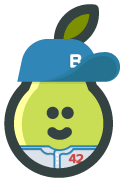 Slide 1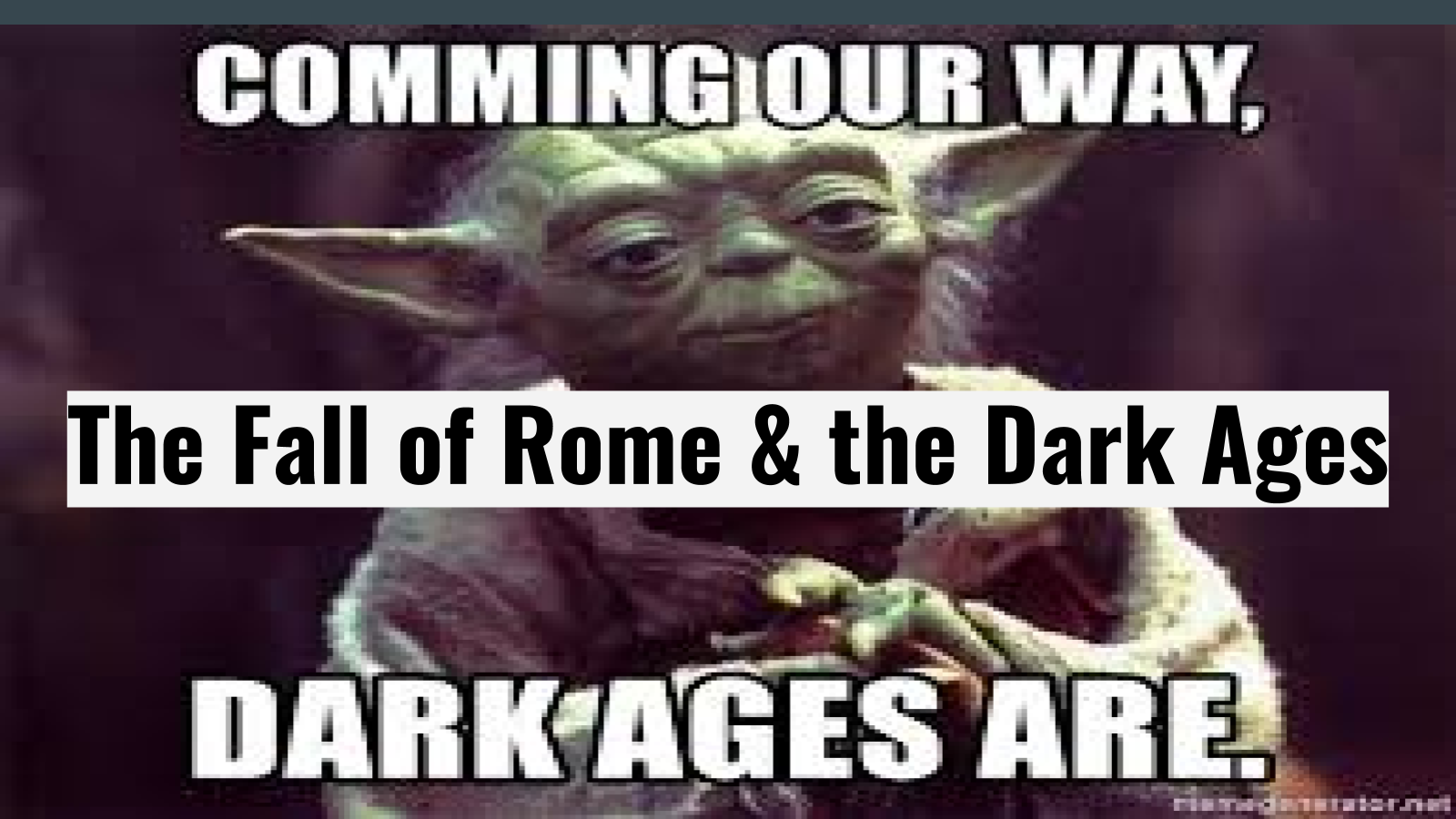 Slide 2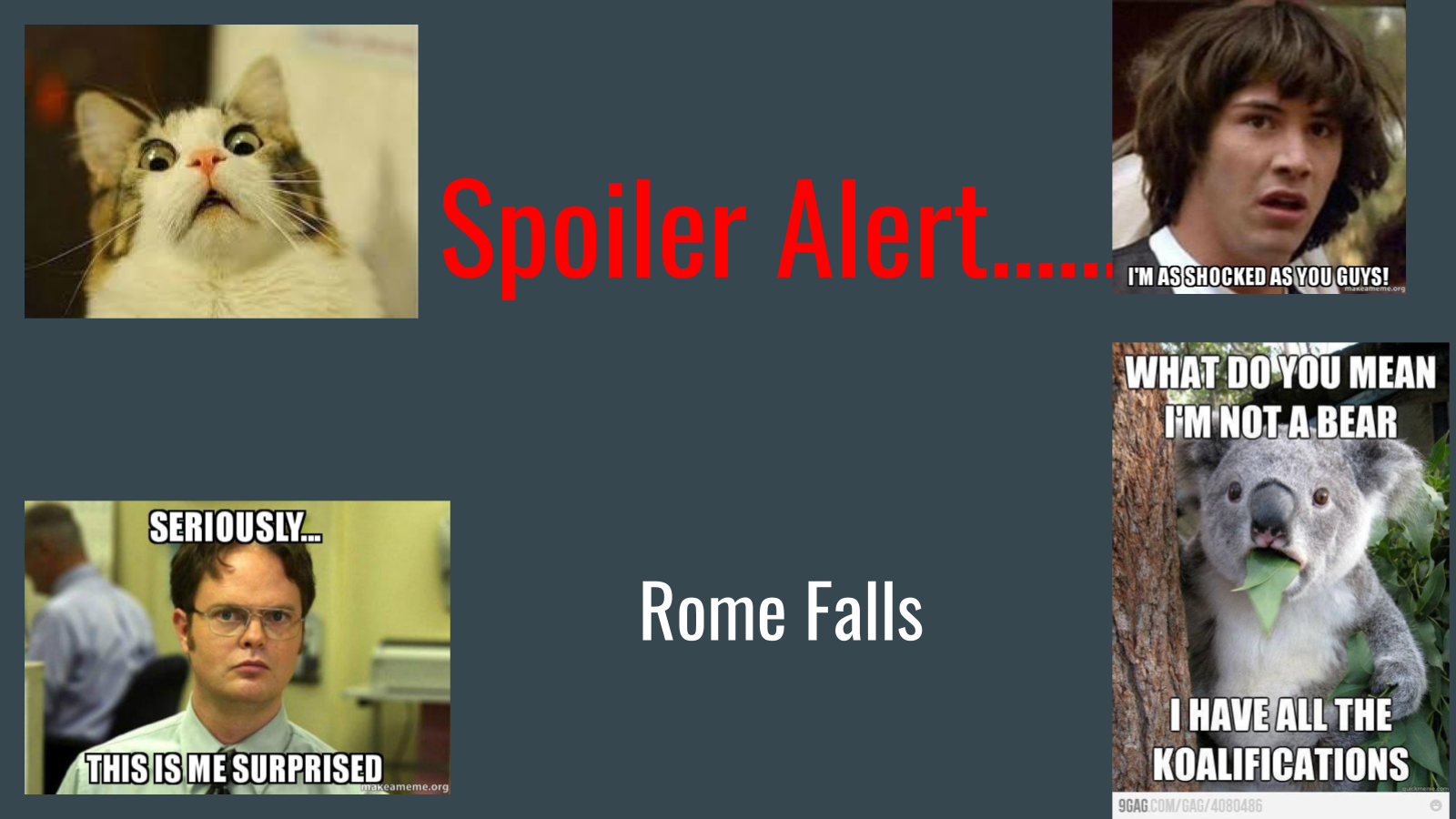 Slide 3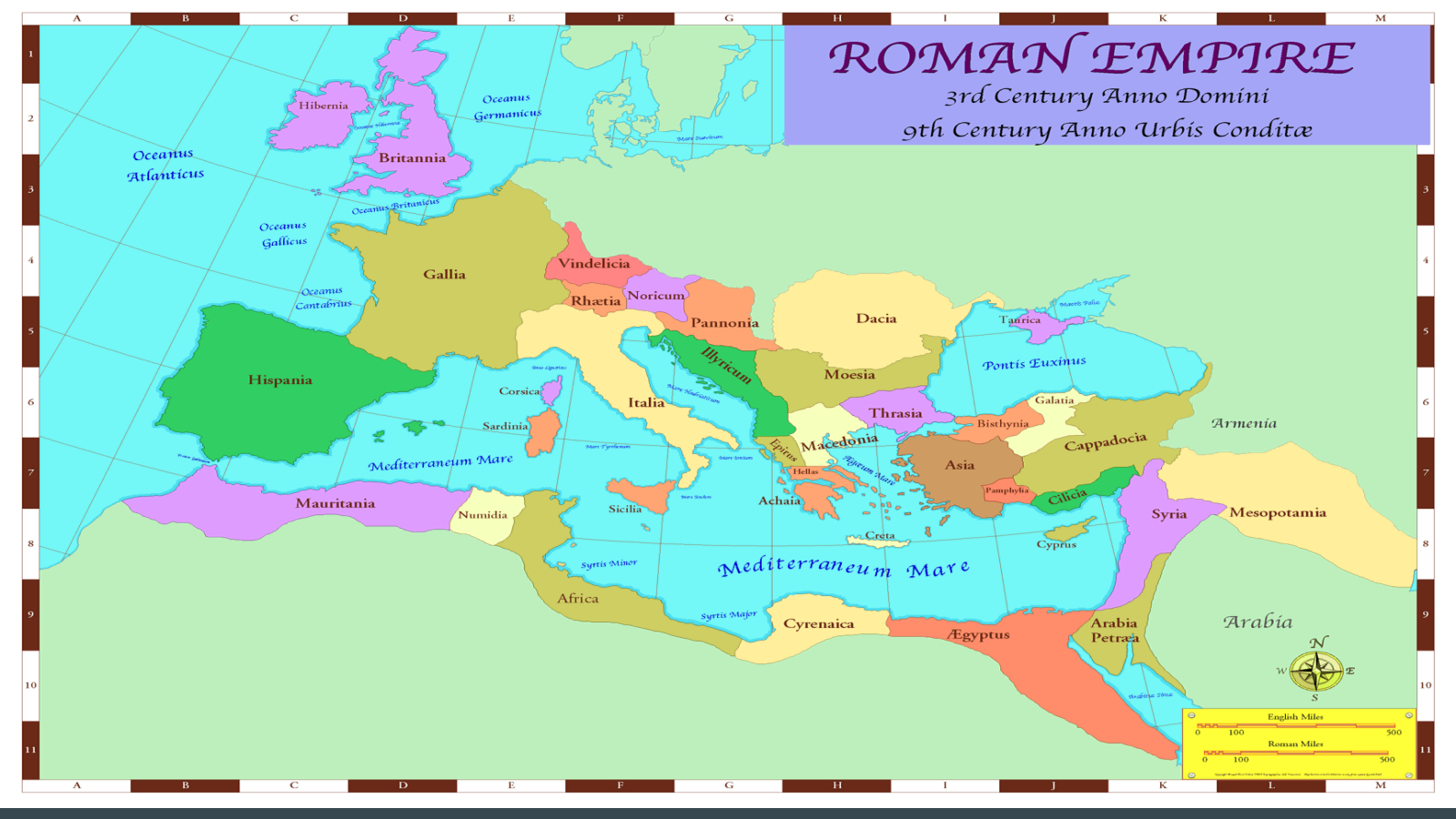 Slide 4Your Response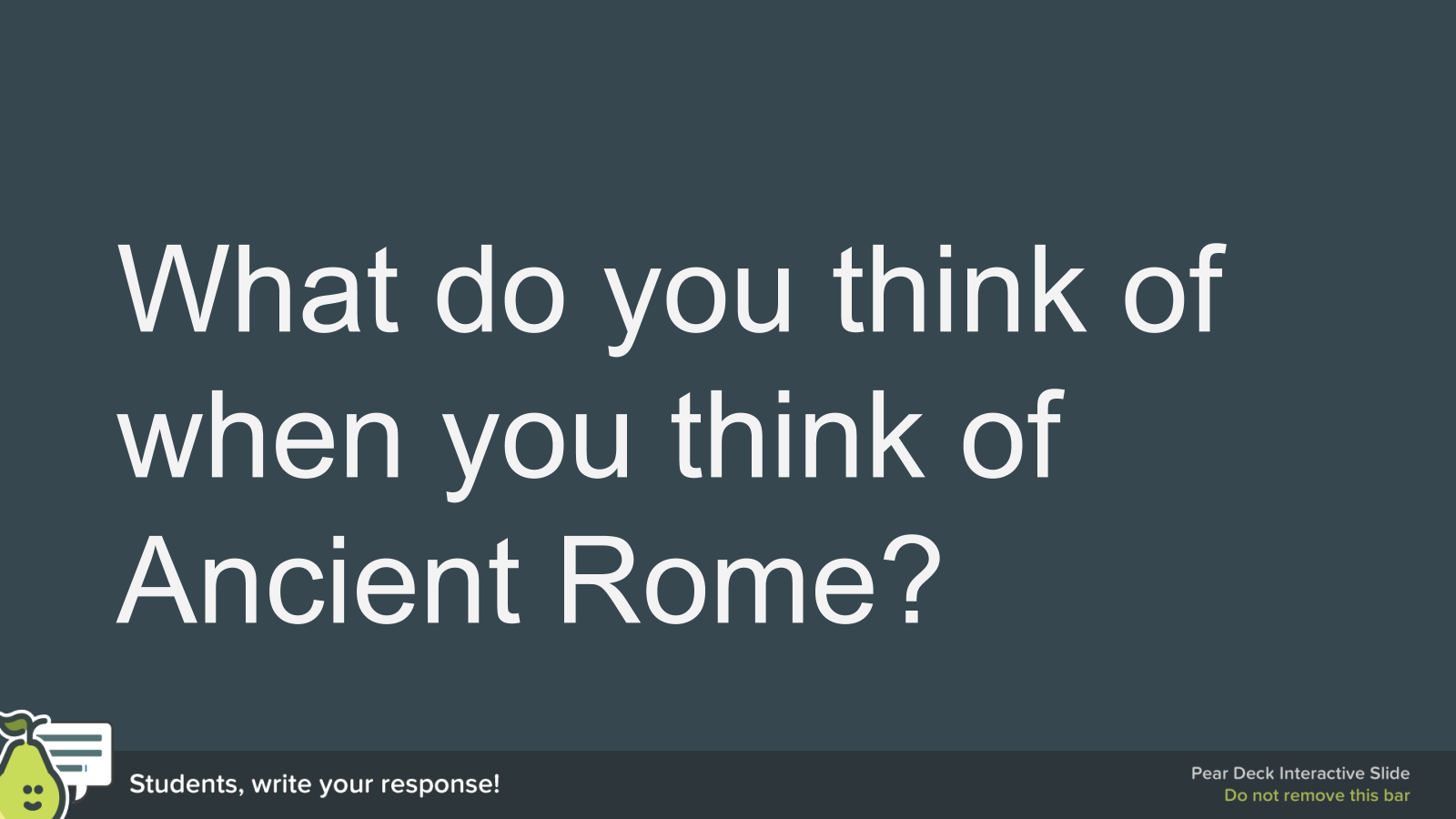 Slide 5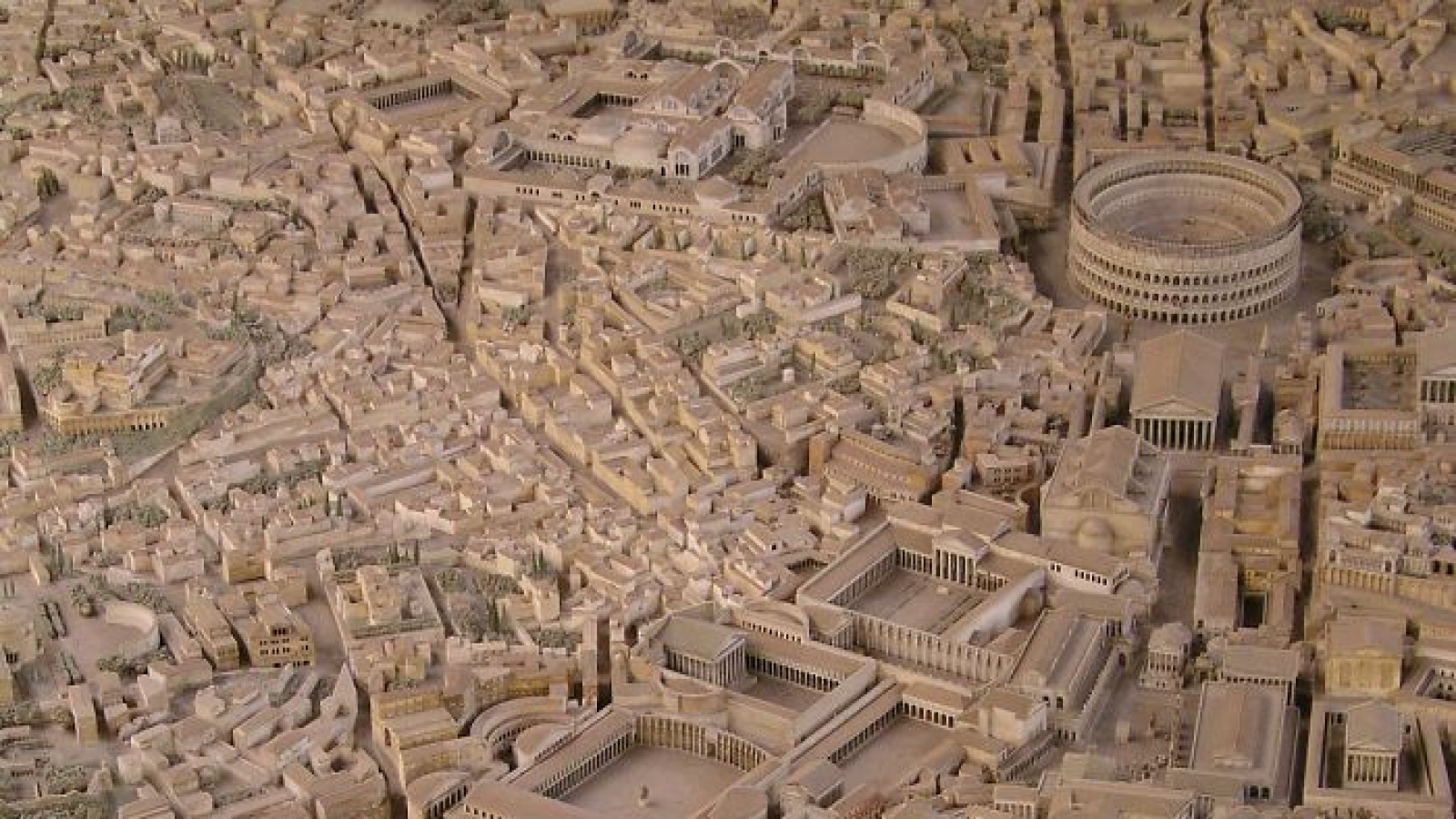 Slide 6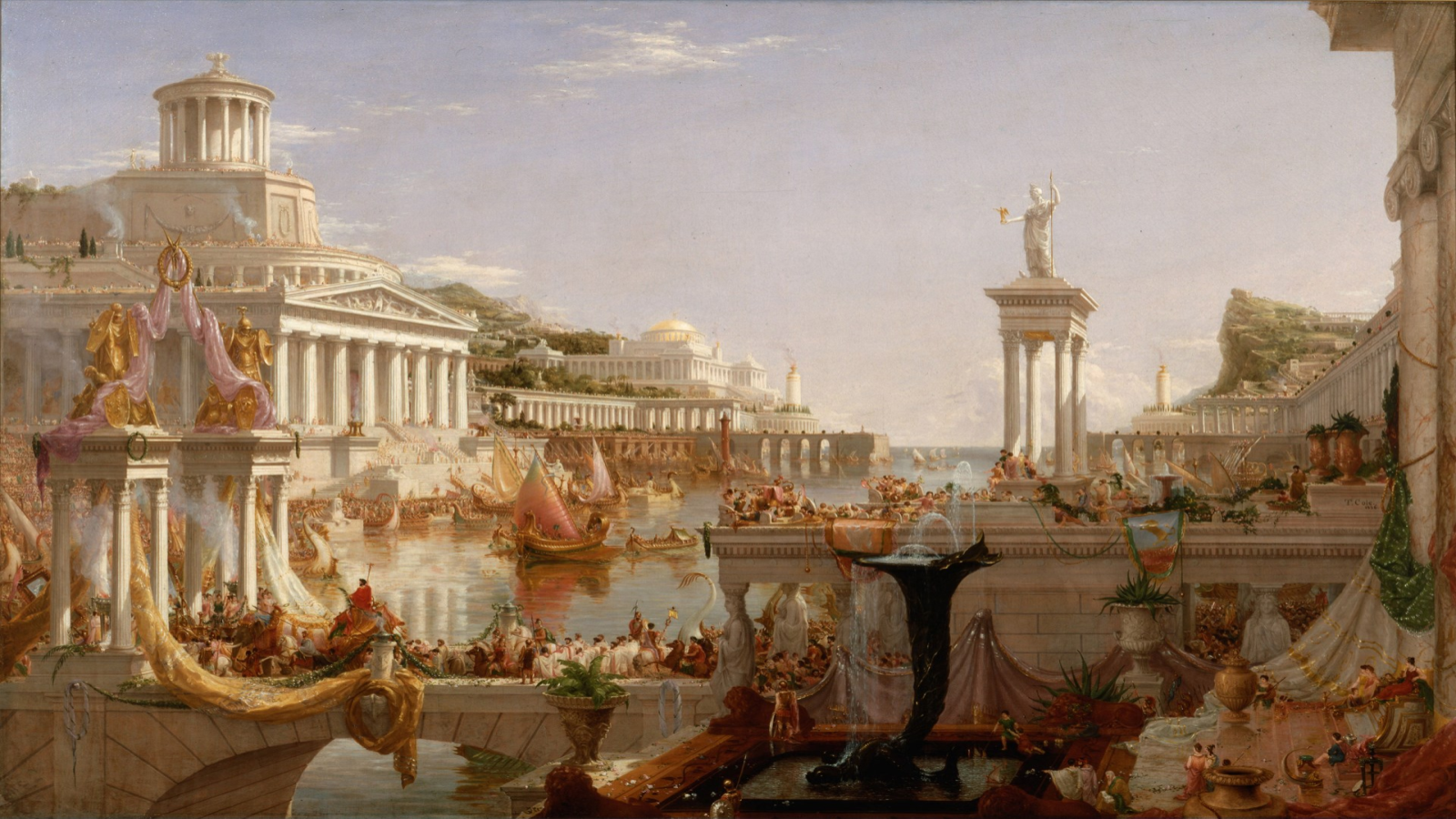 Slide 7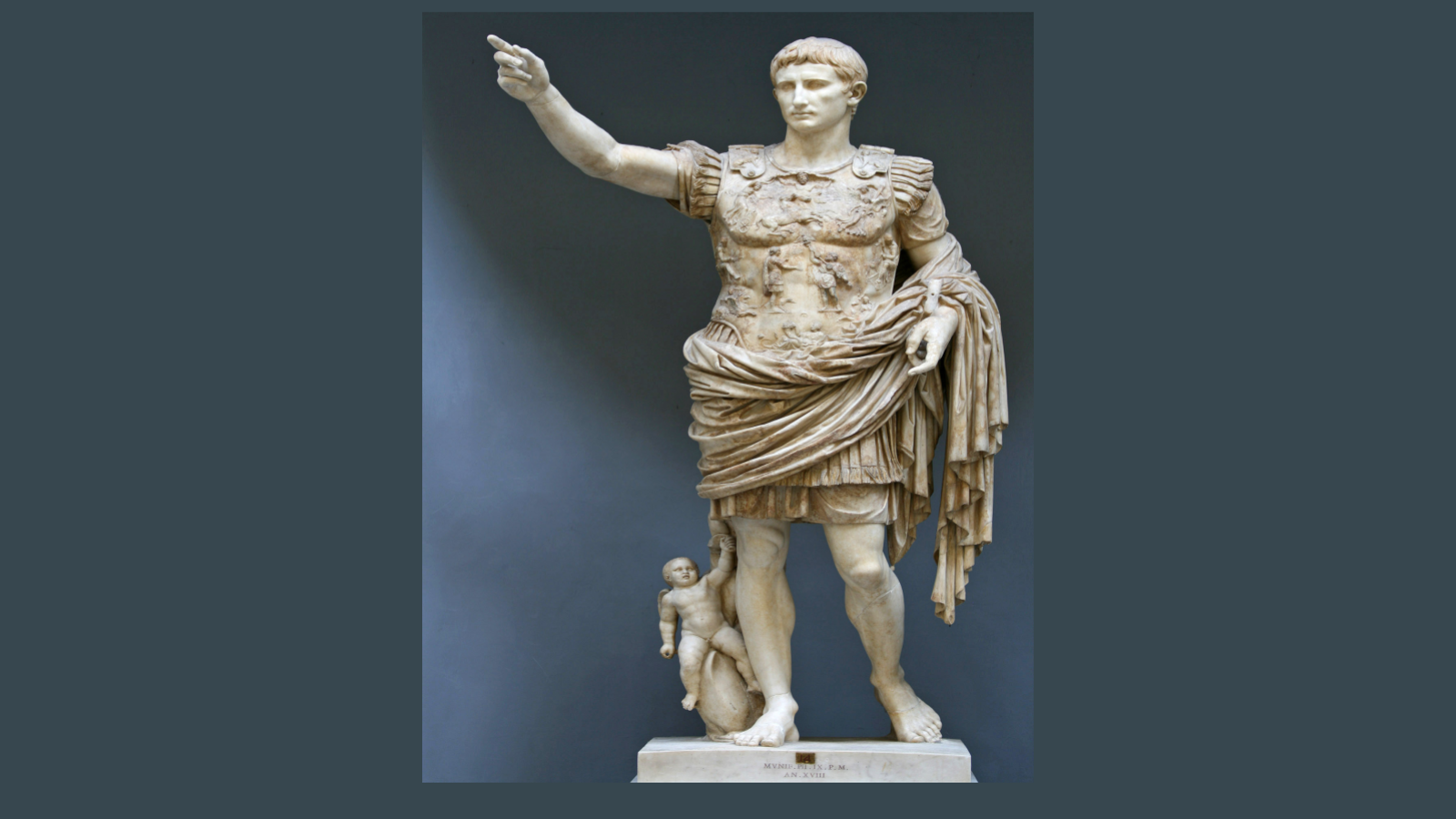 Slide 8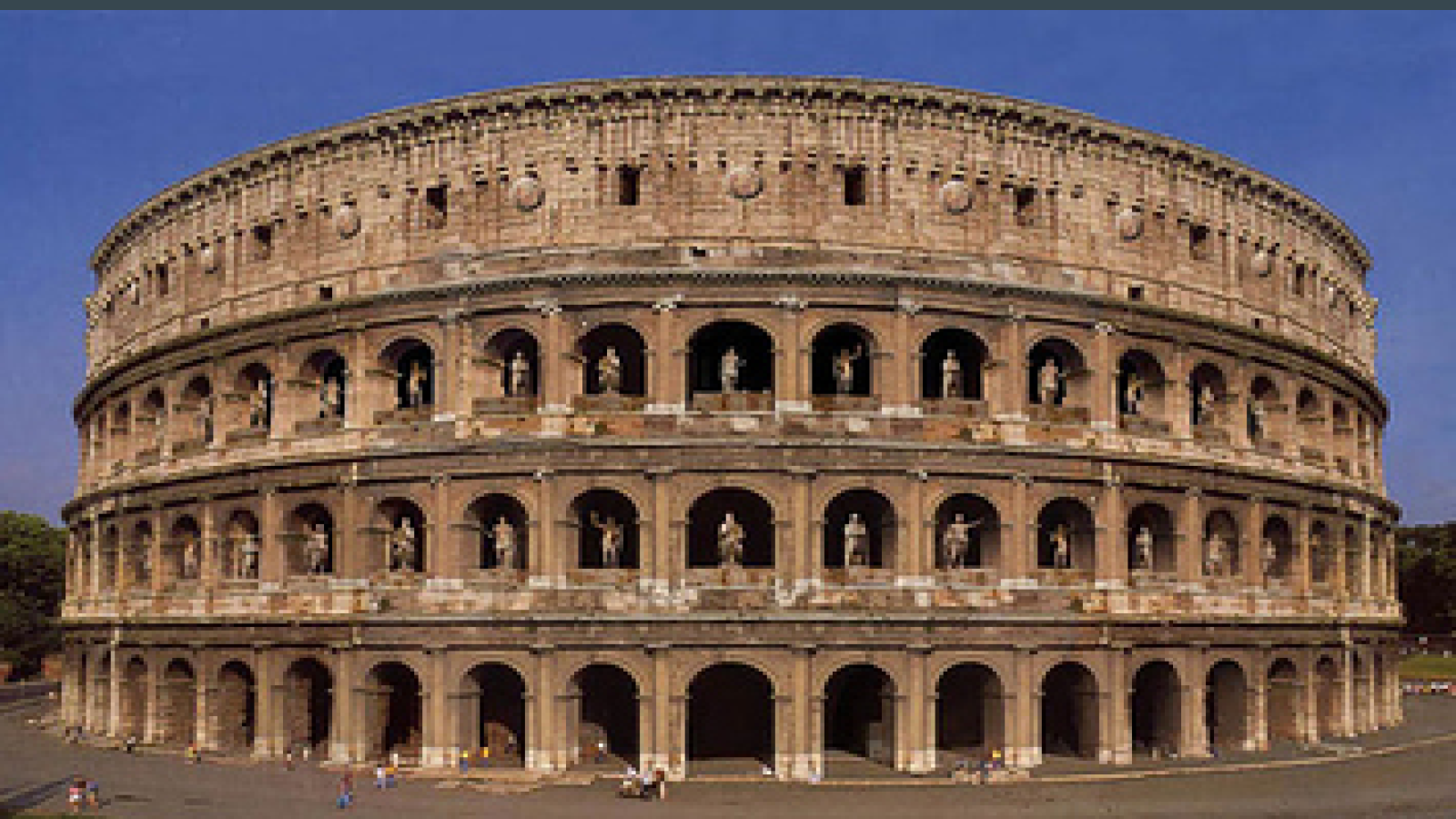 Slide 9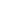 Slide 10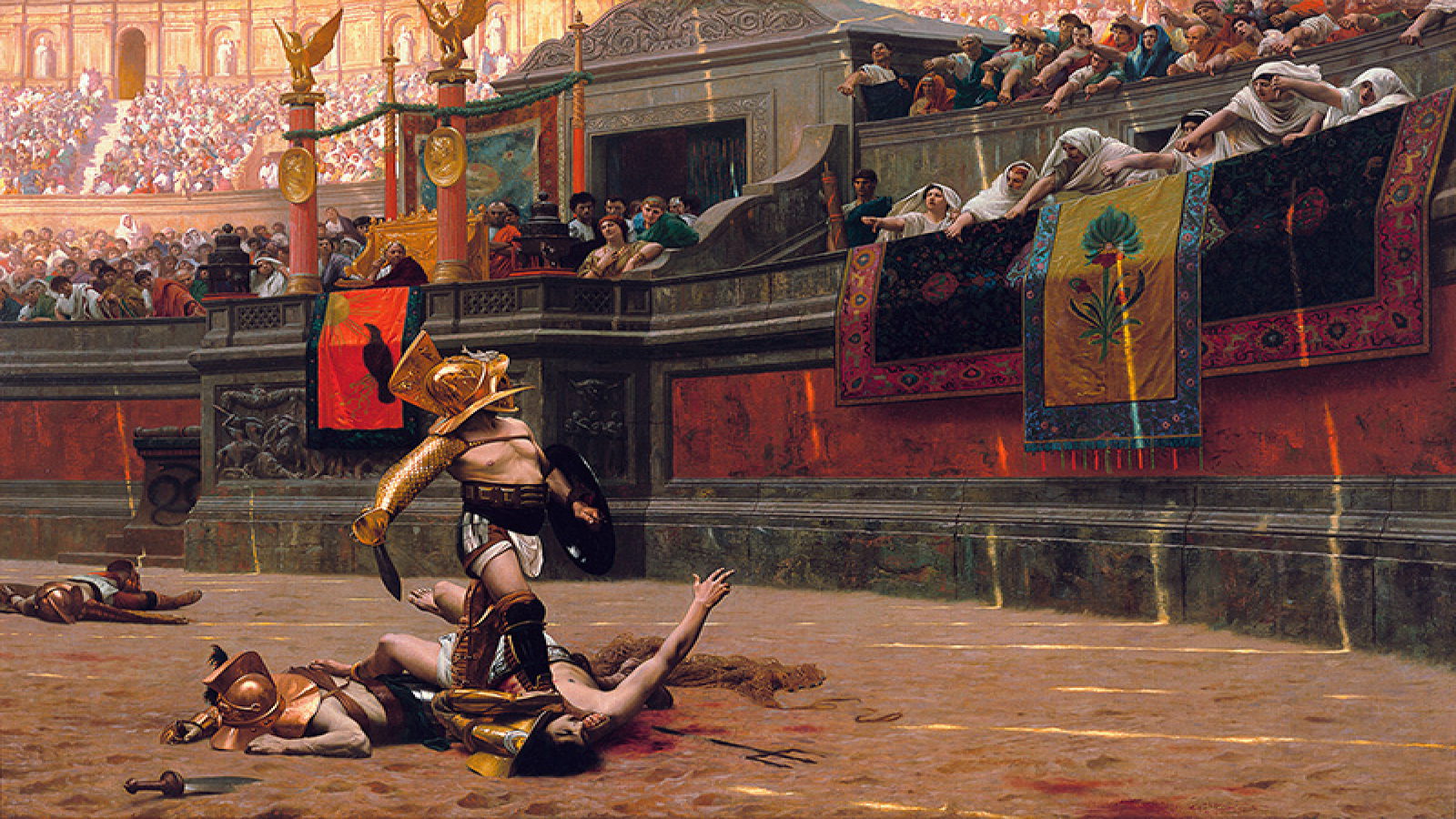 Slide 11Your Response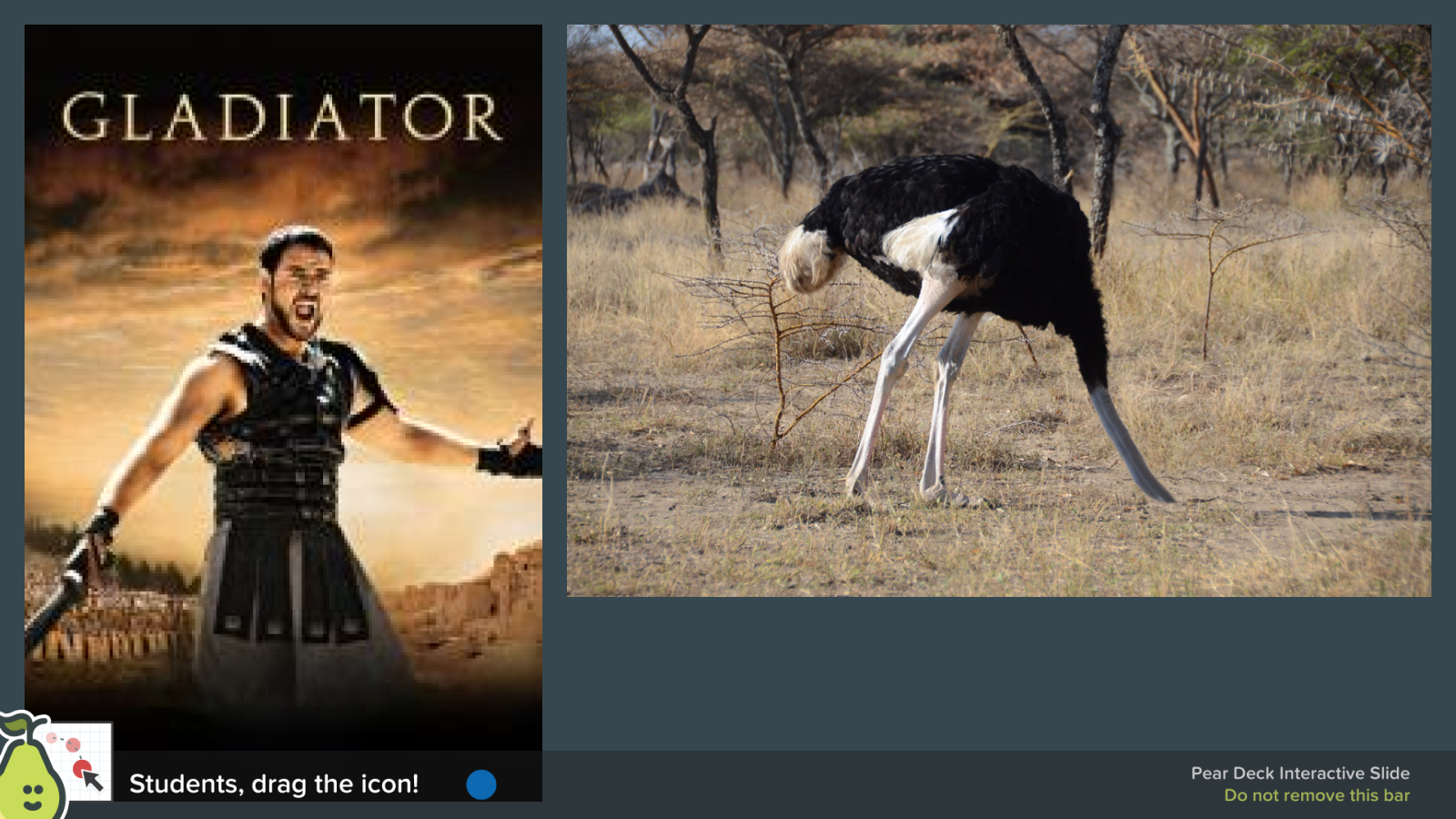 Slide 12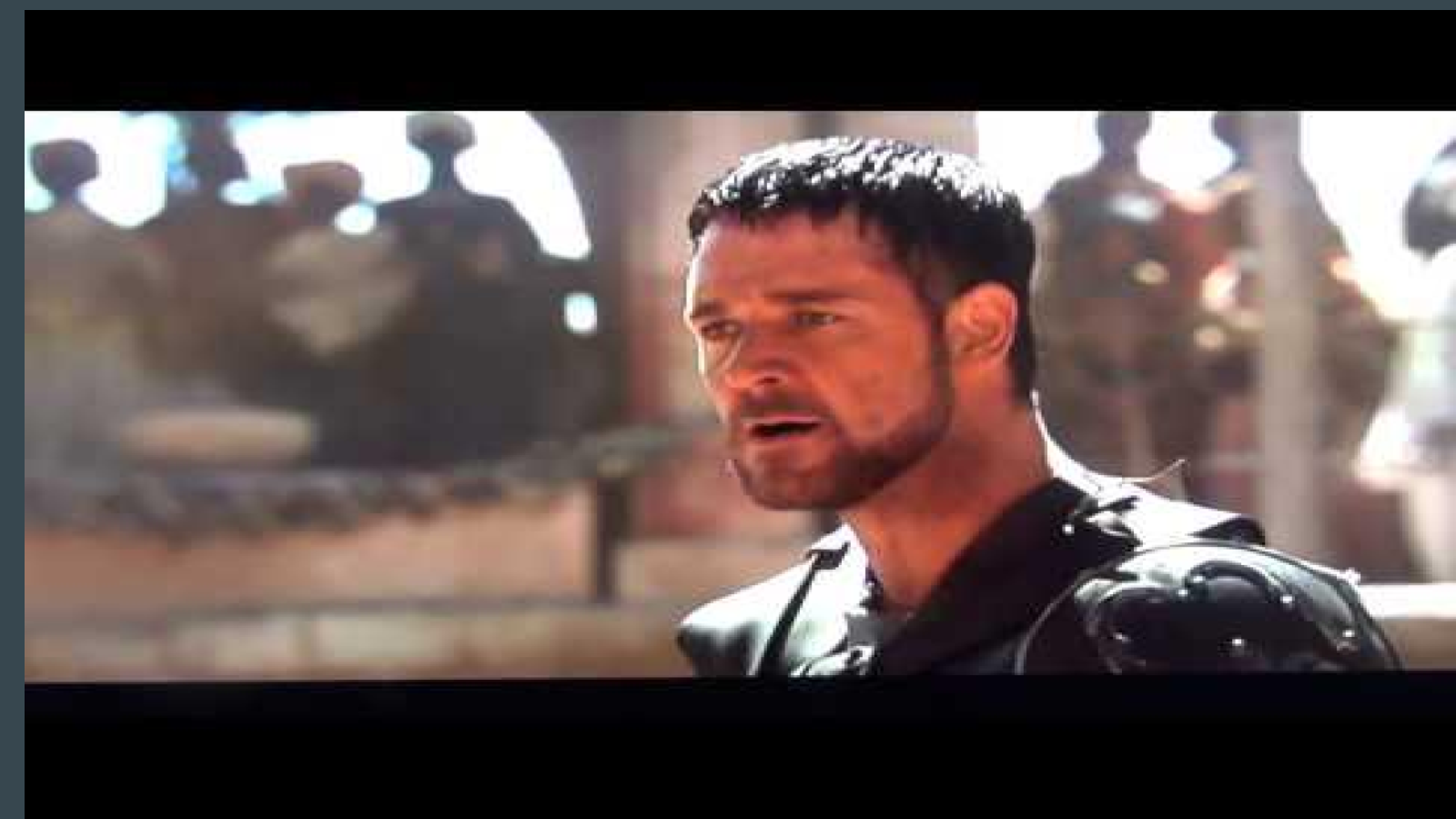 Link(s) on this slide:http://www.youtube.com/watch?v=xMVLwl35R_ISlide 13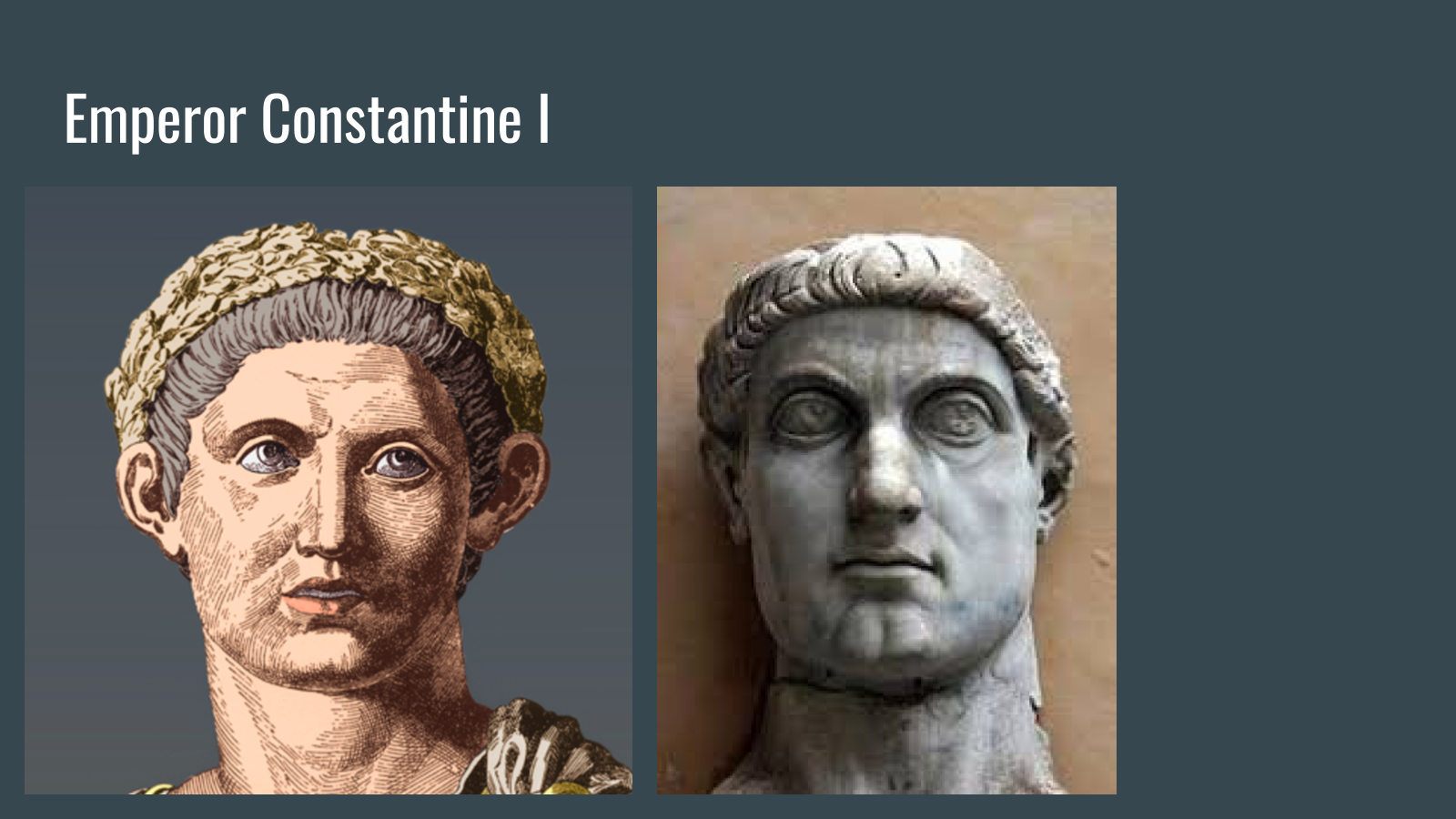 Slide 14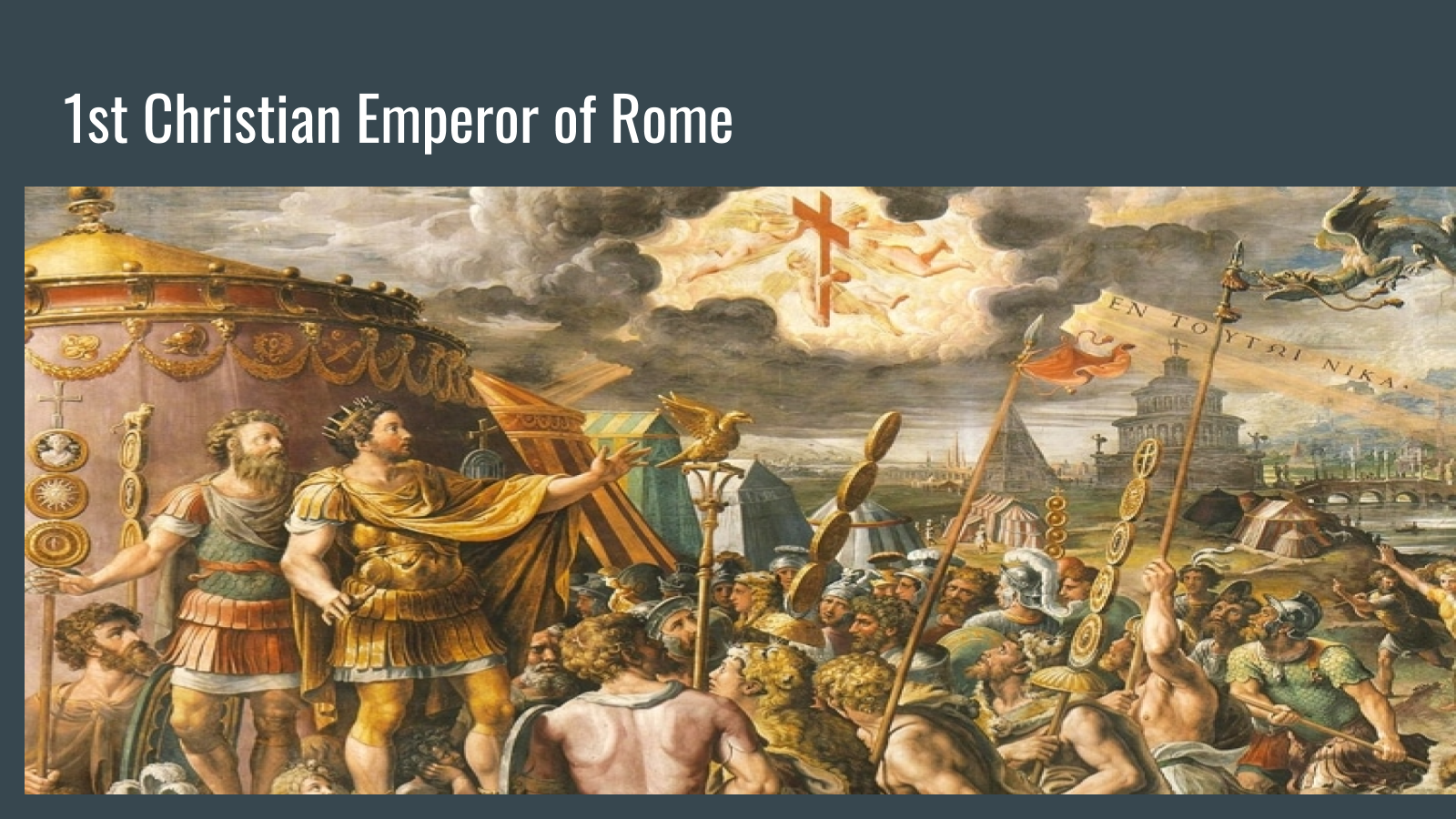 Slide 15Your Response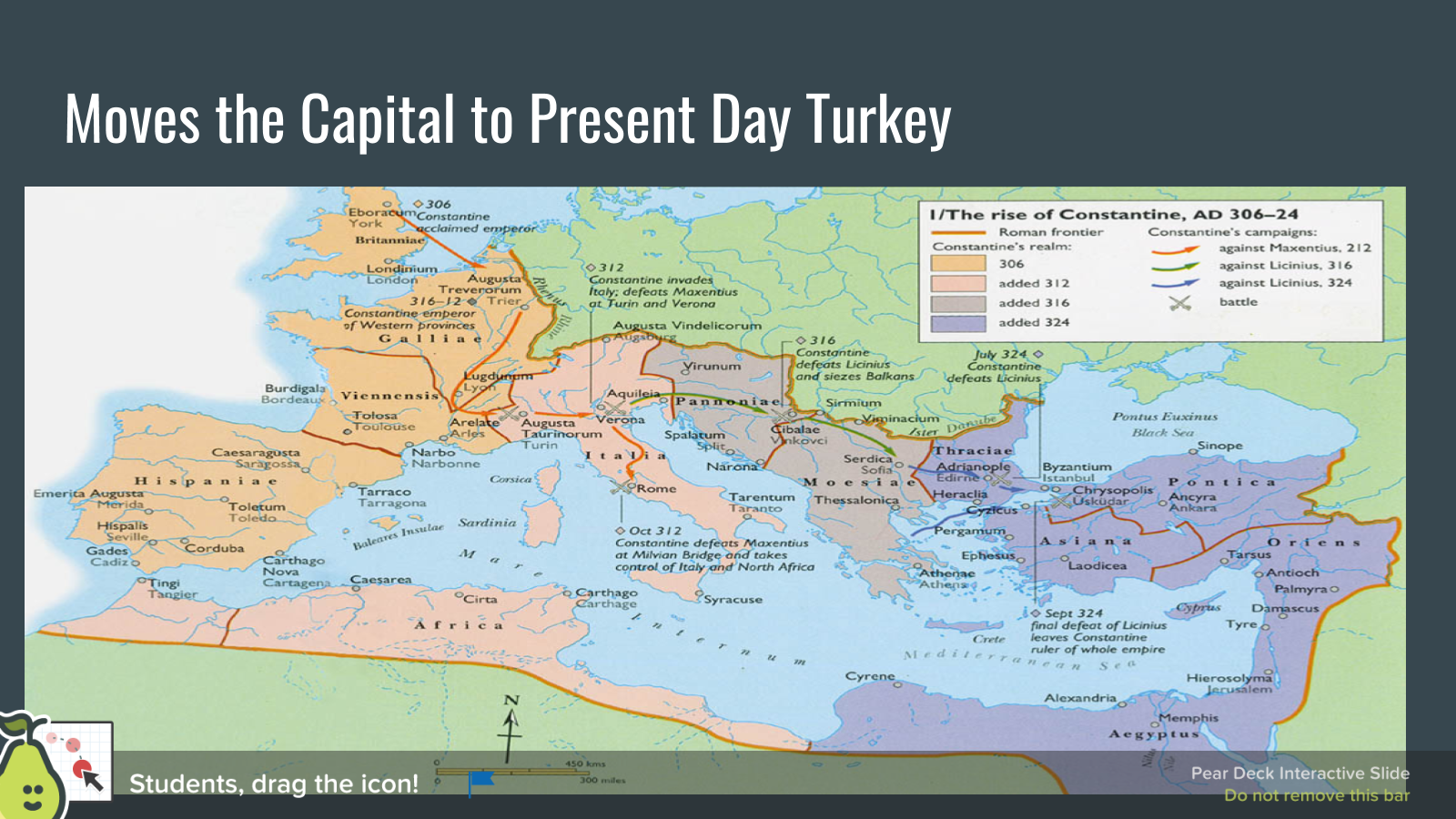 Slide 16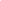 Slide 17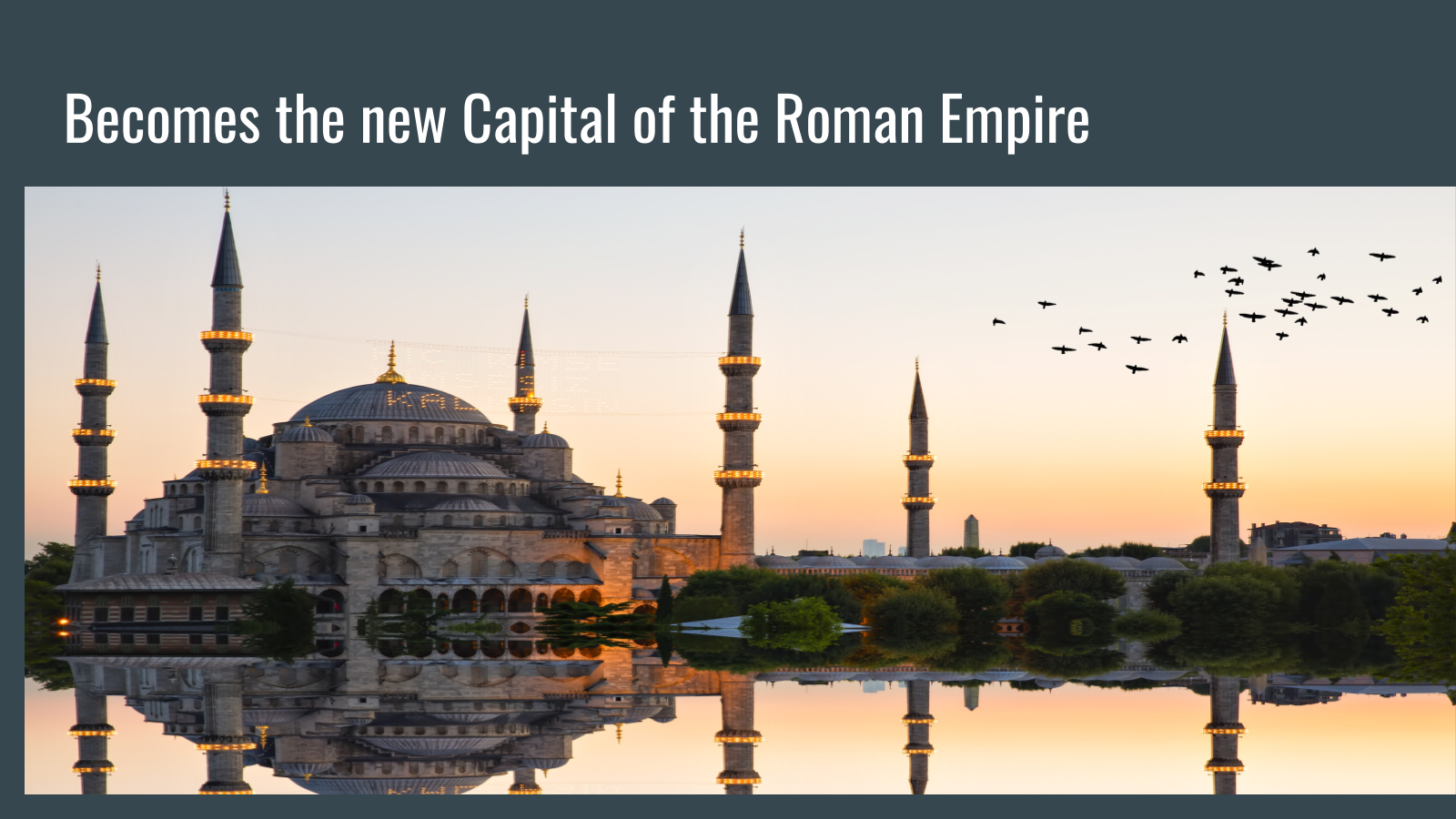 Slide 18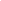 Slide 19Your Response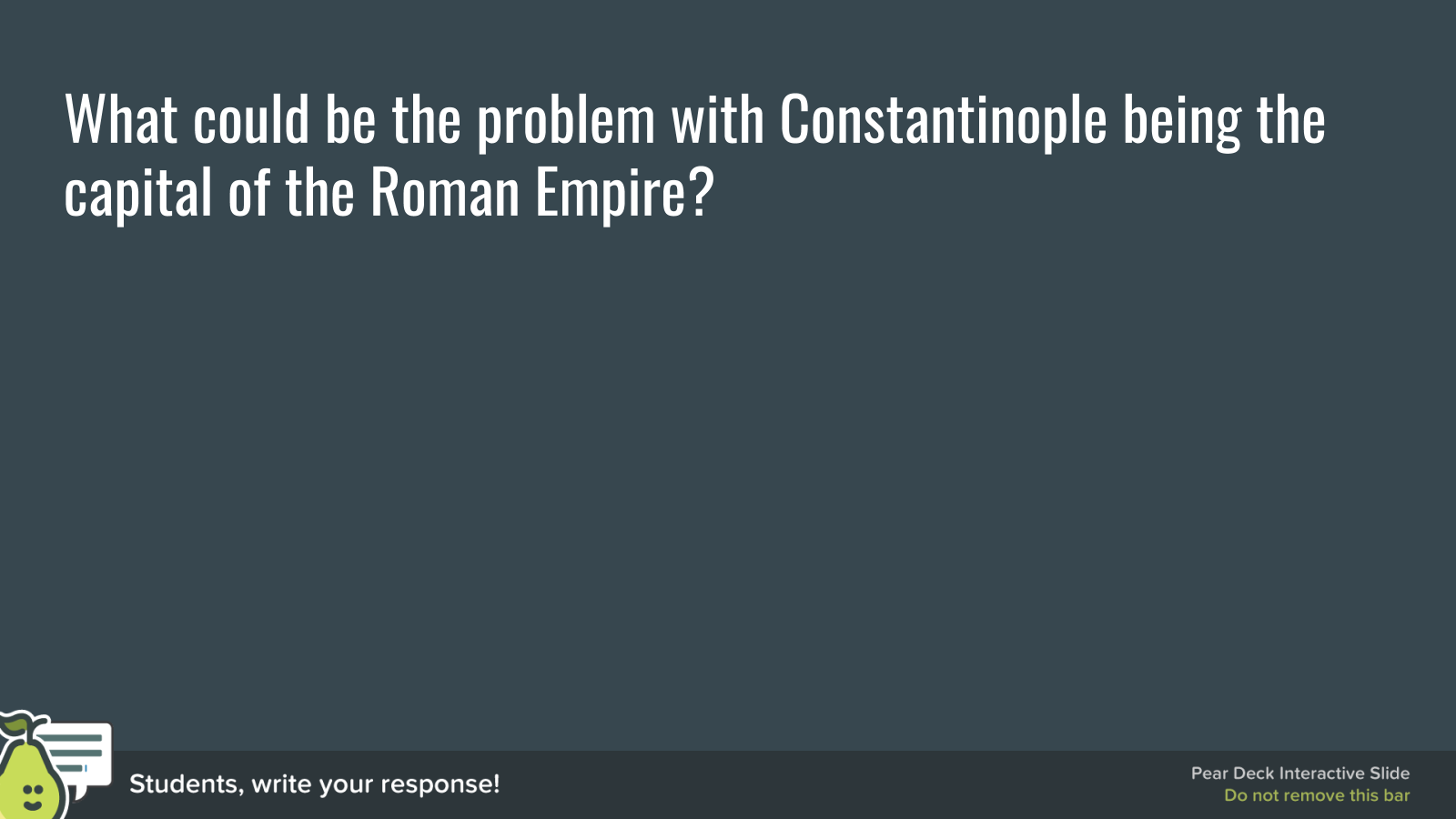 Slide 20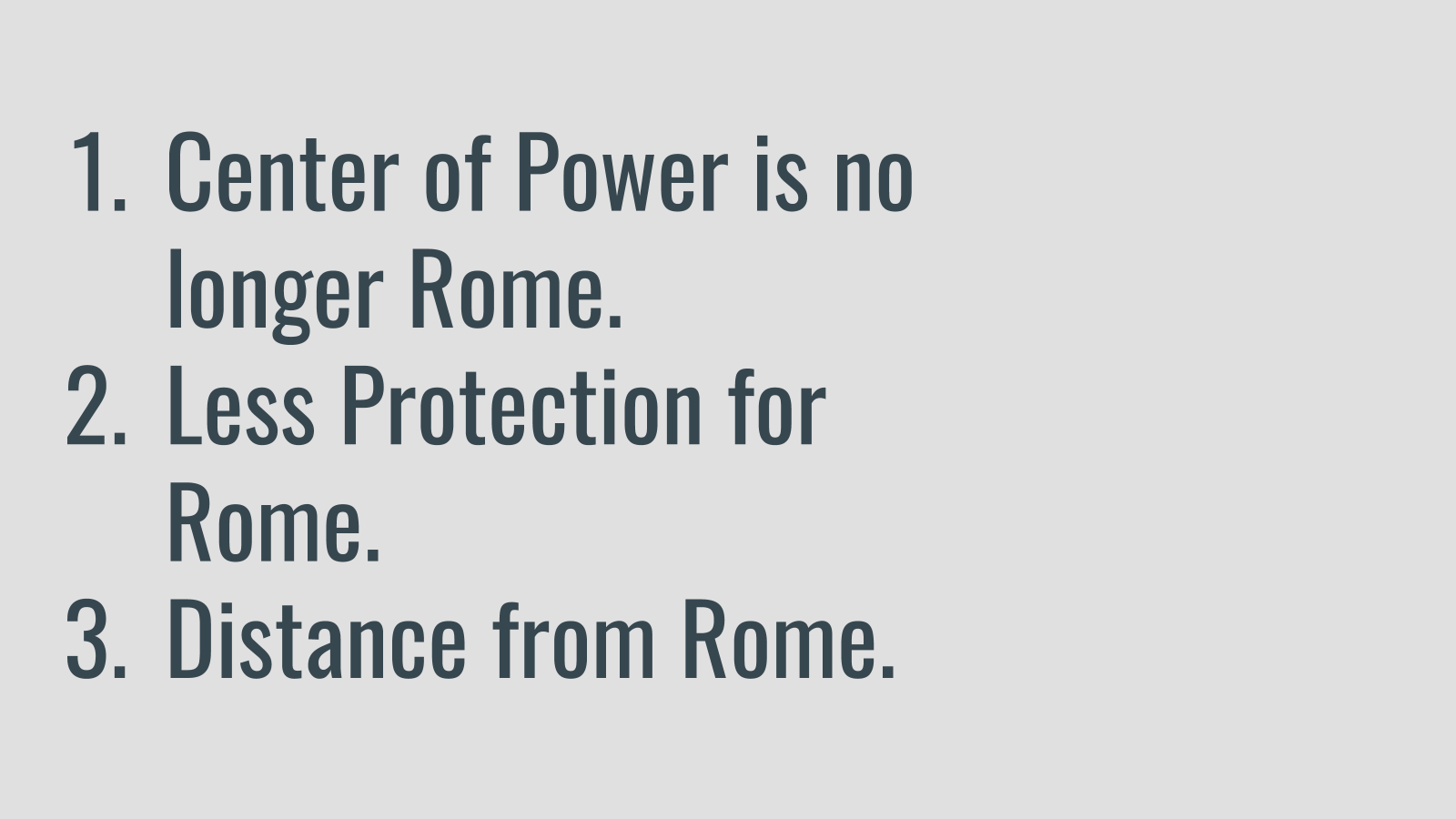 Slide 21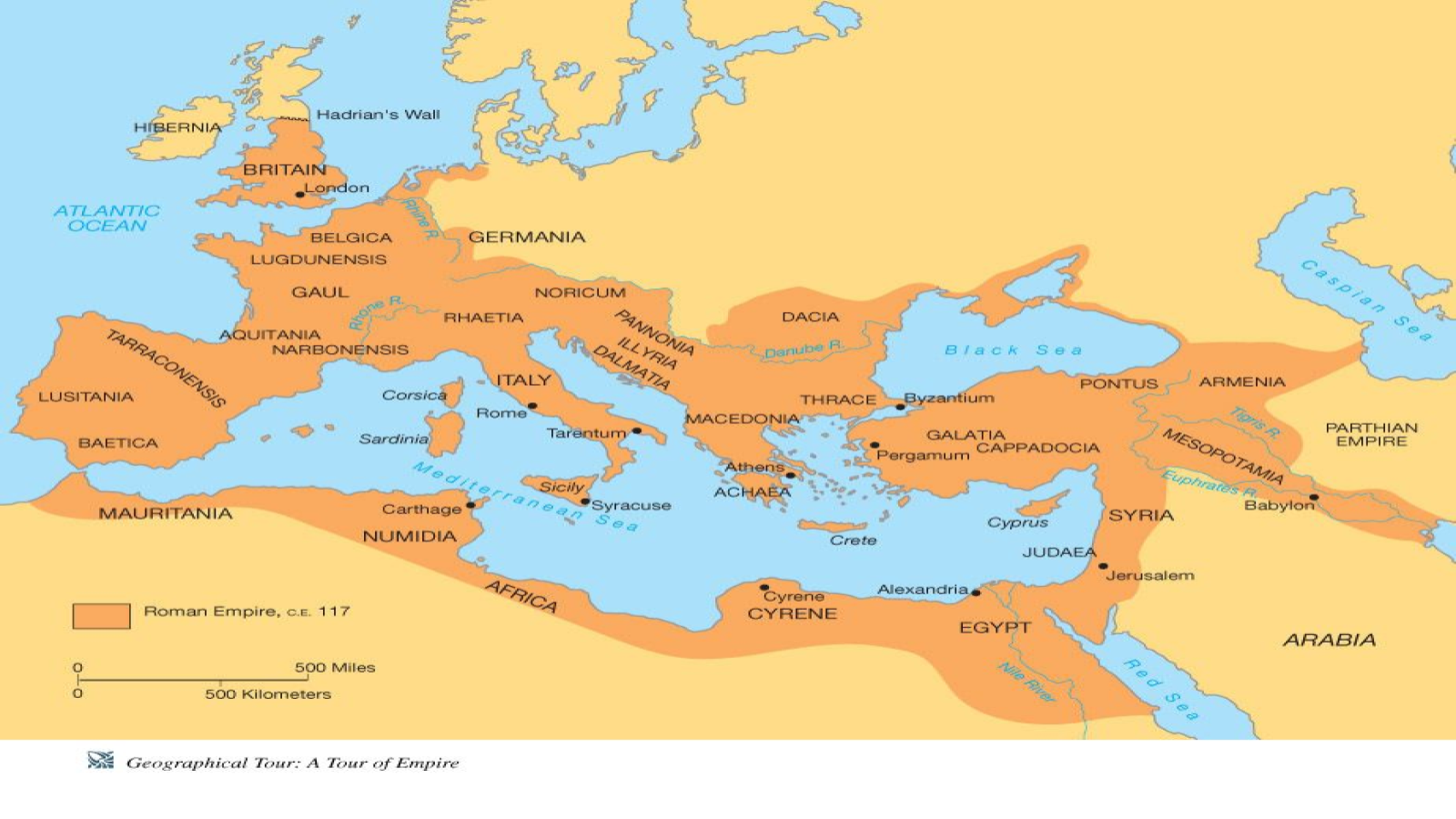 Slide 22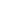 Slide 23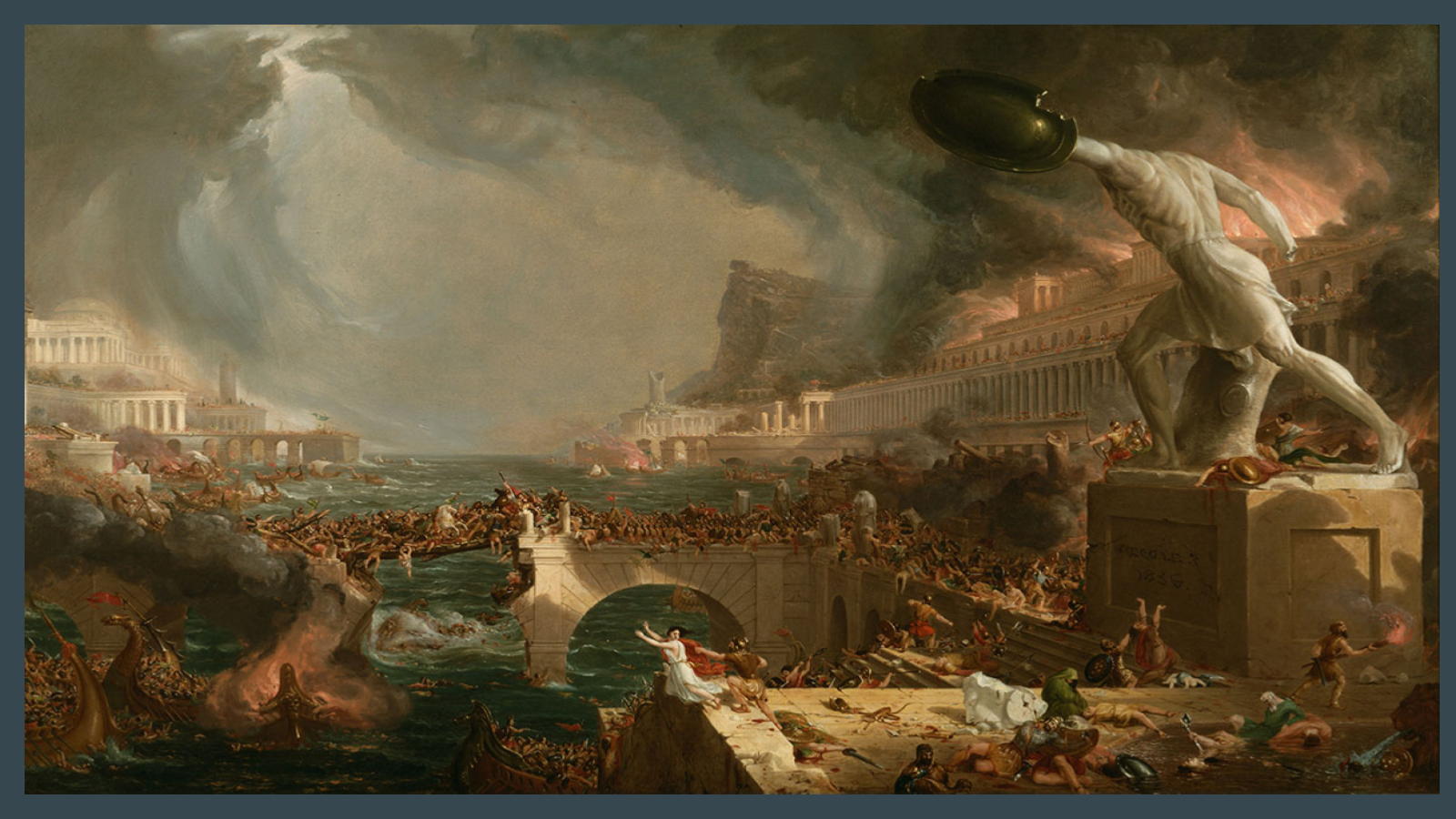 Slide 24Your Response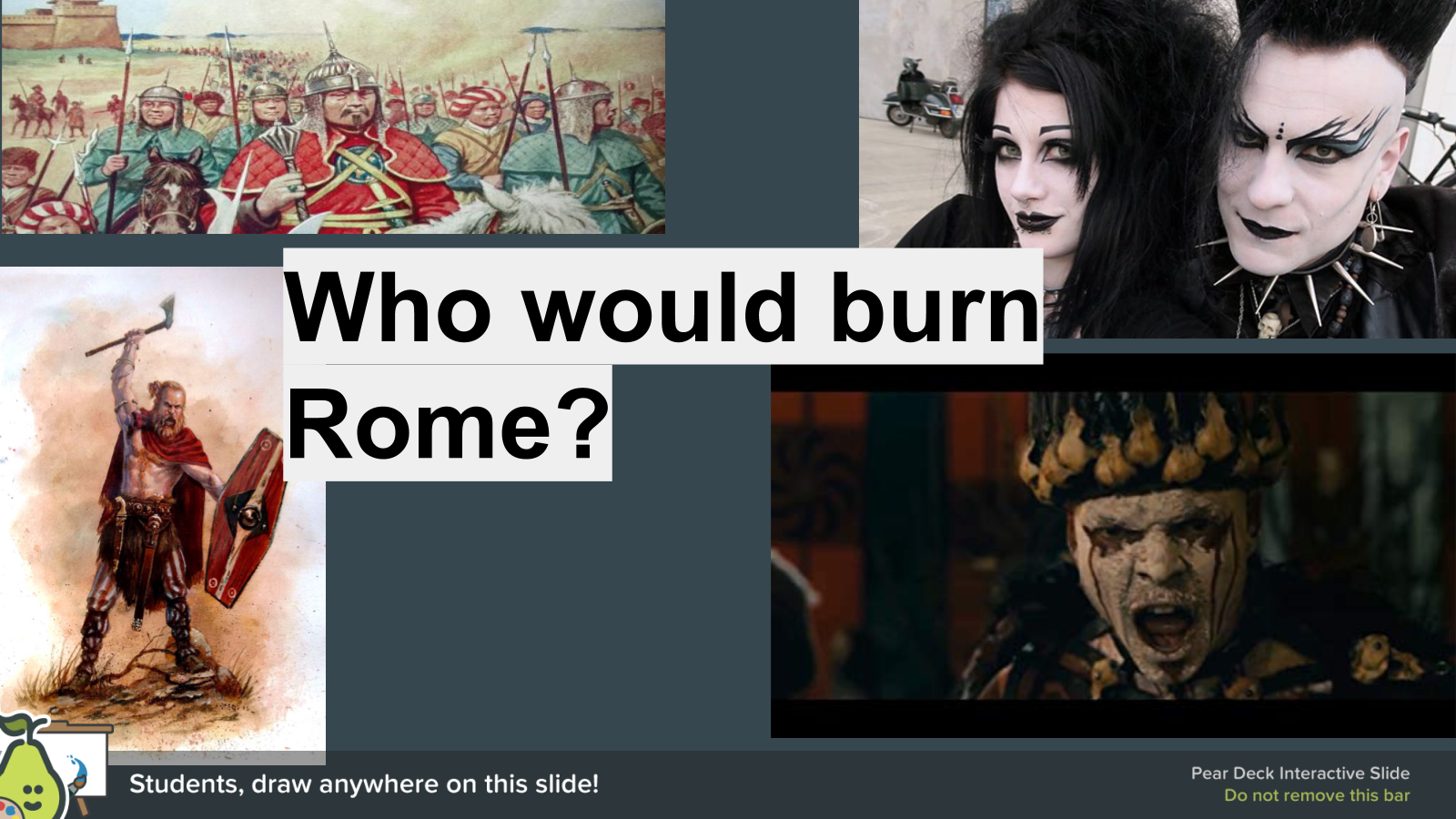 Slide 25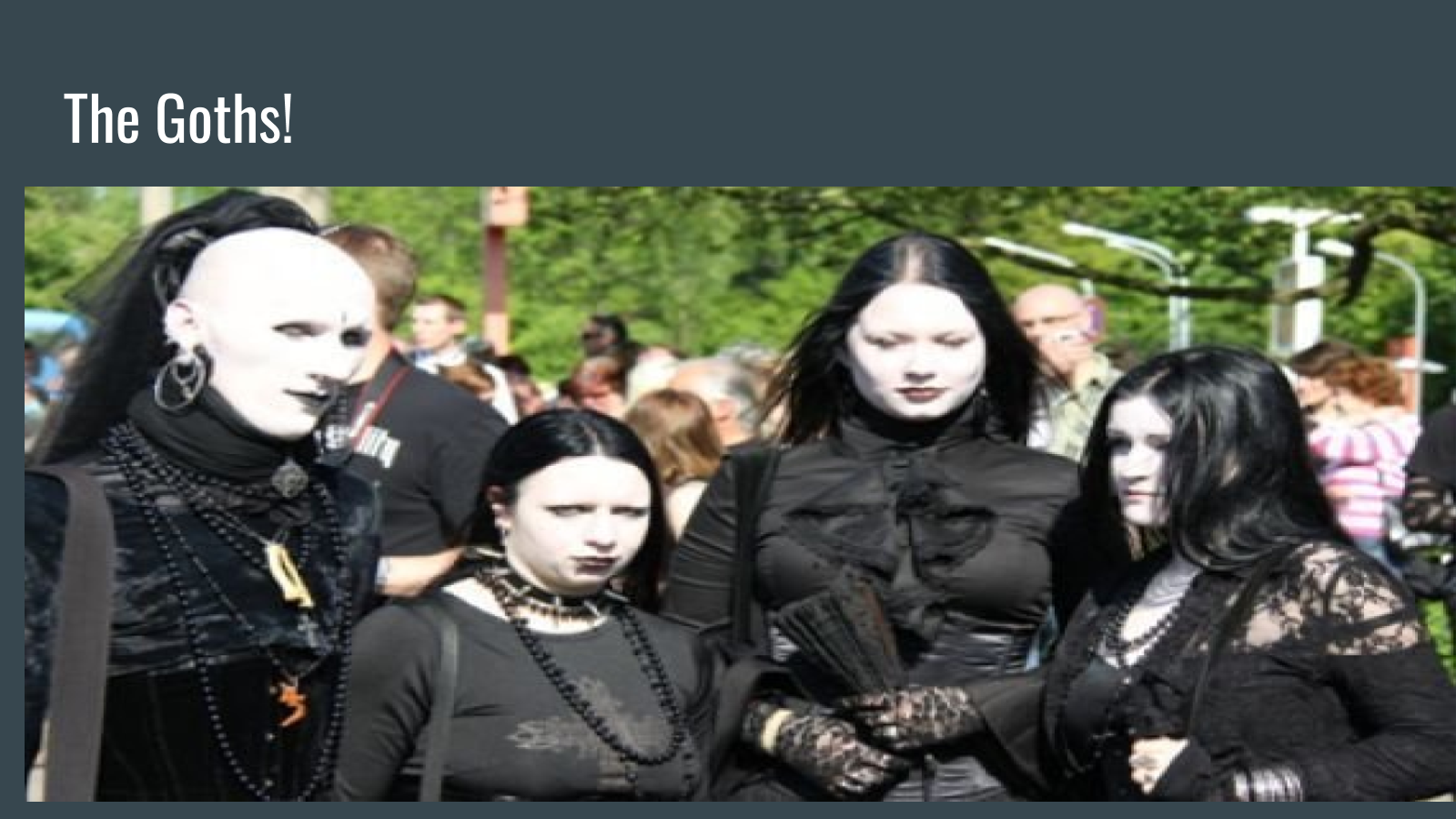 Slide 26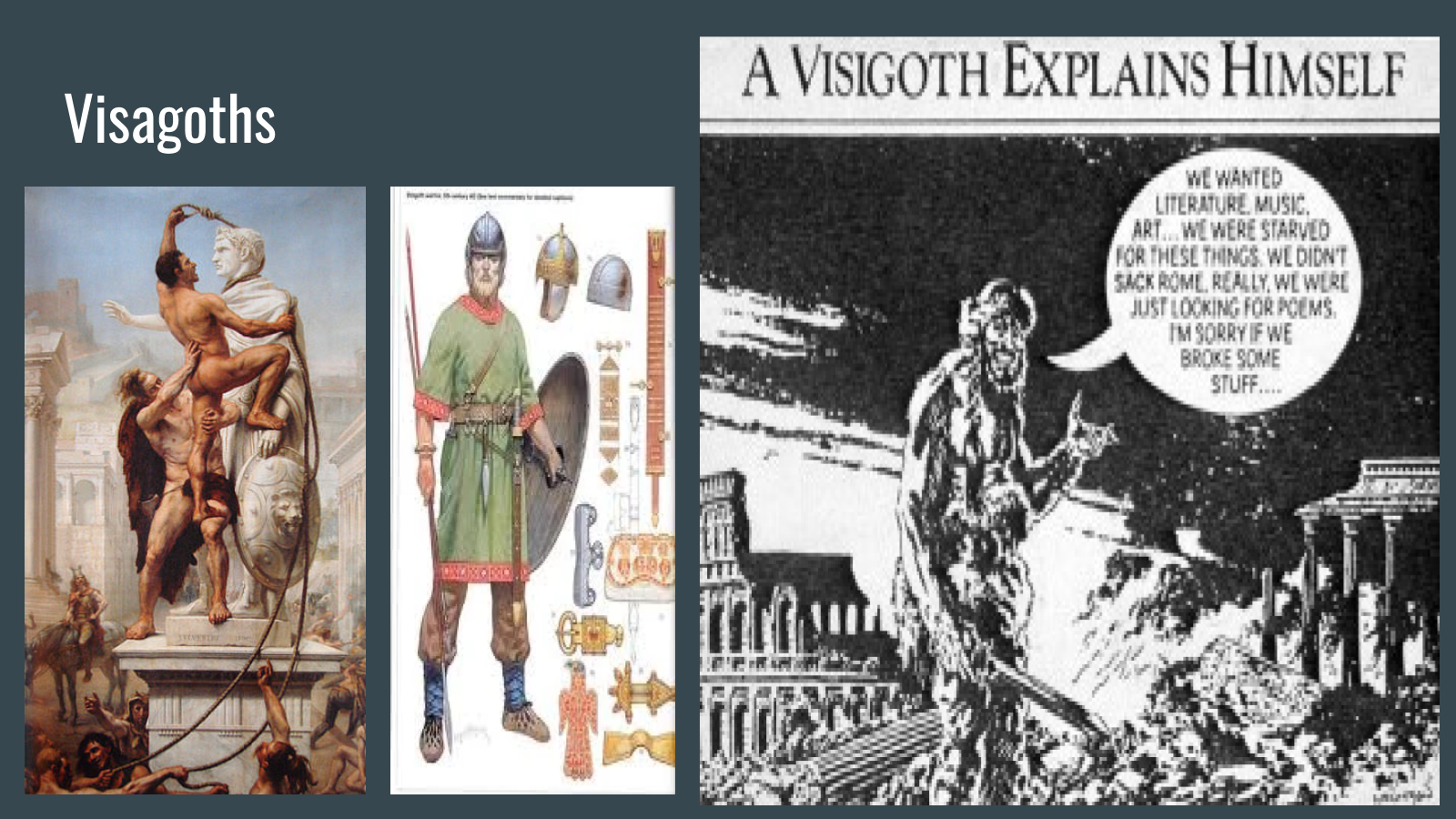 Slide 27Your Response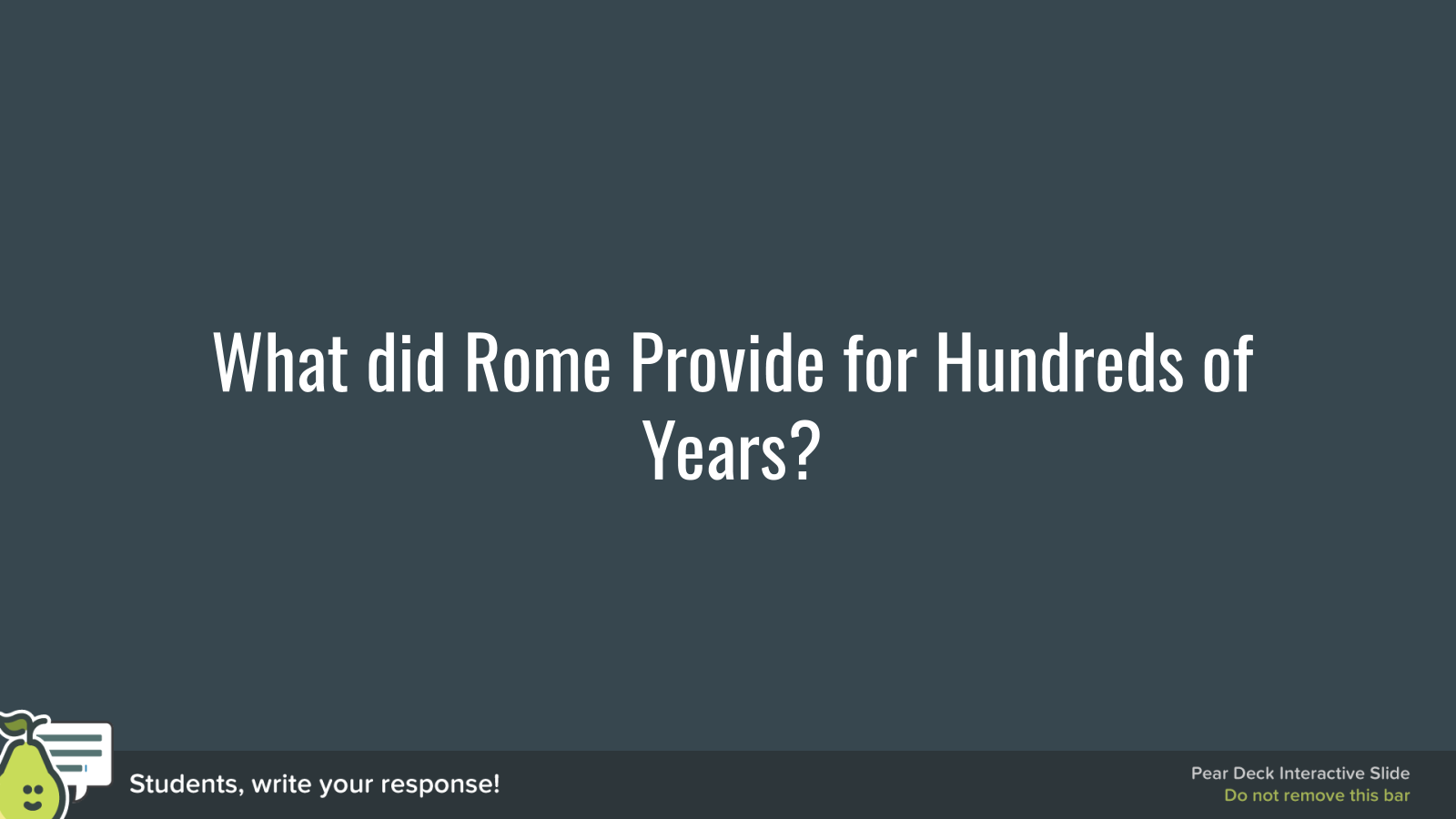 Slide 28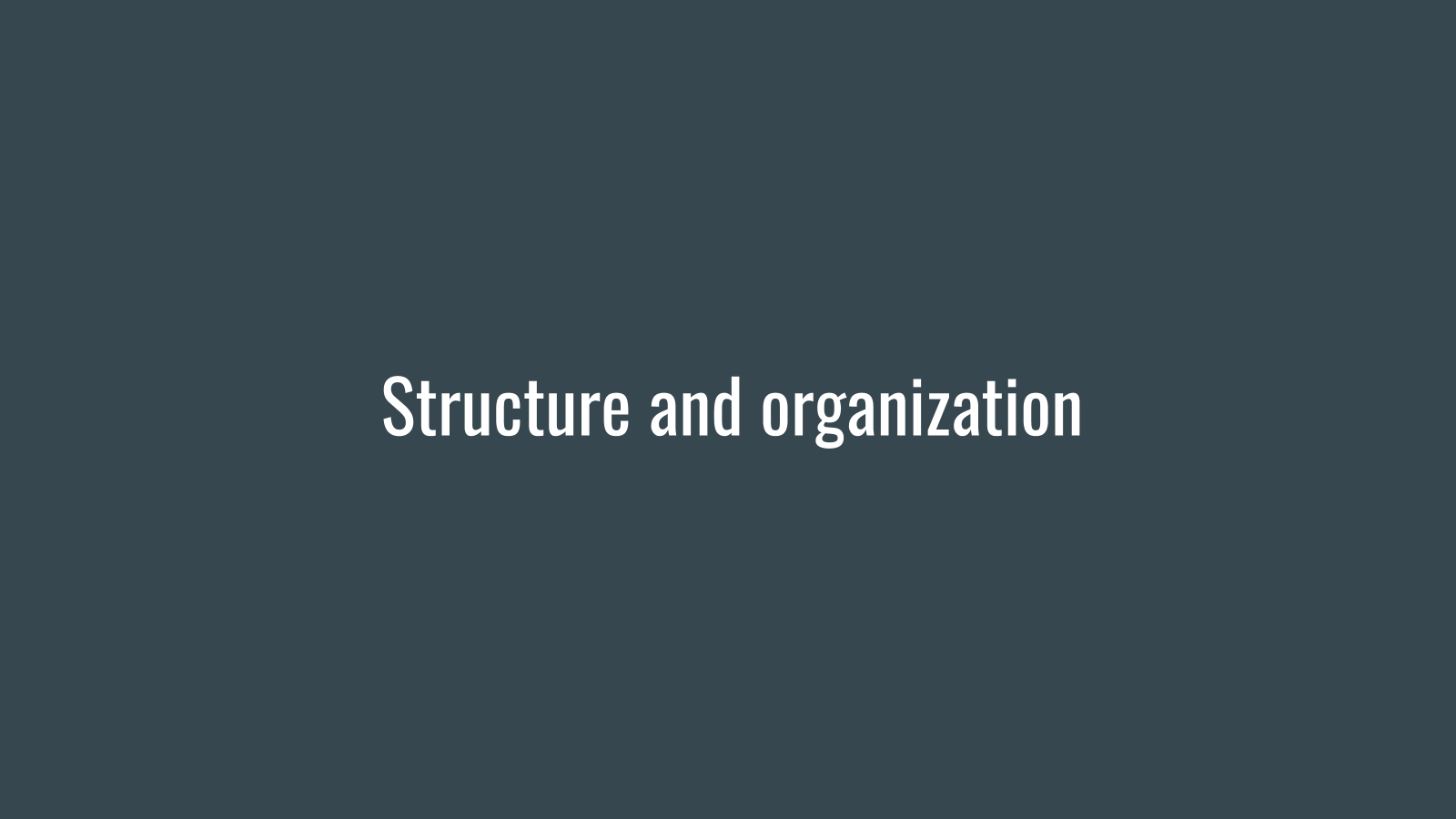 Slide 29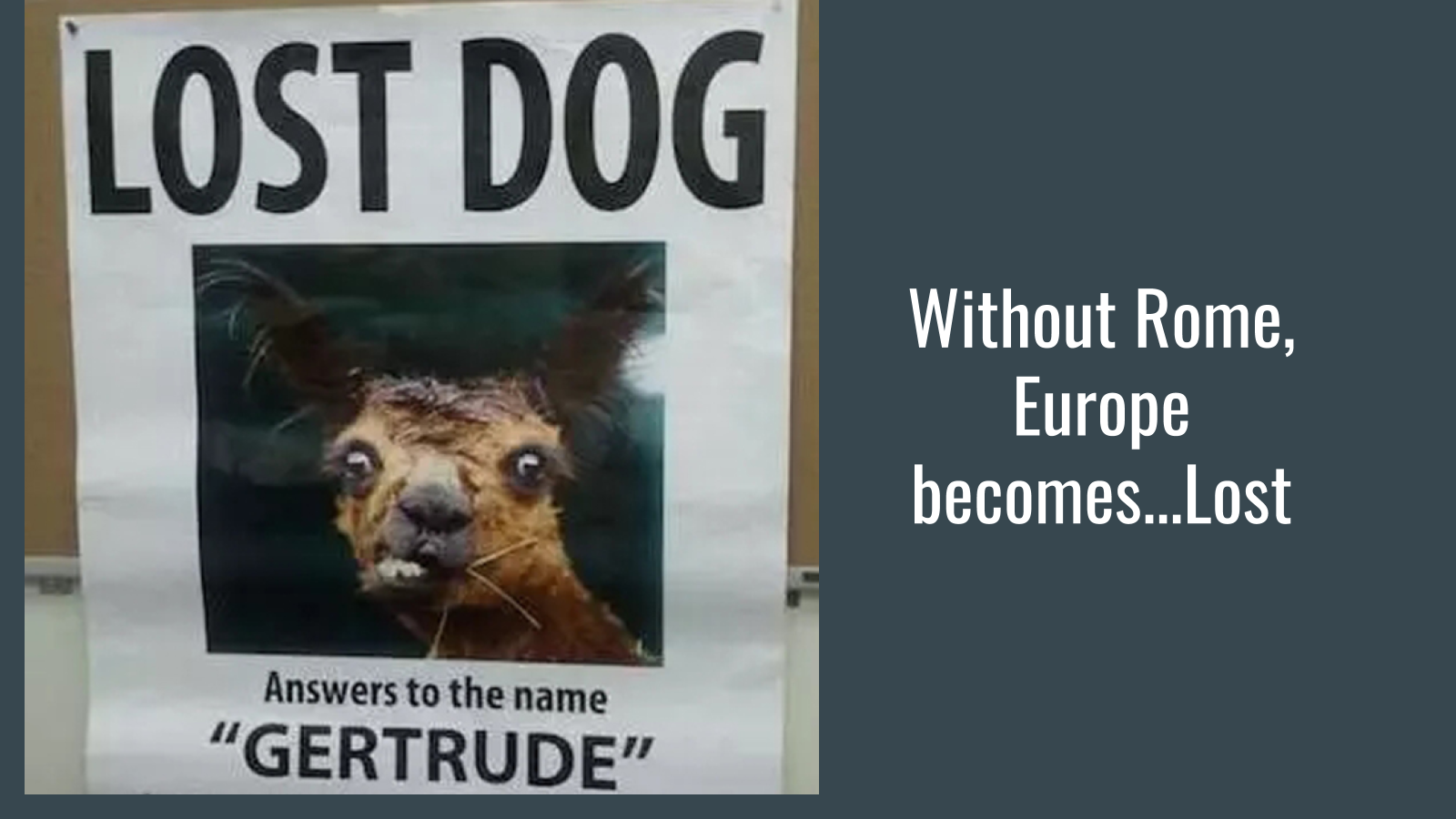 Slide 30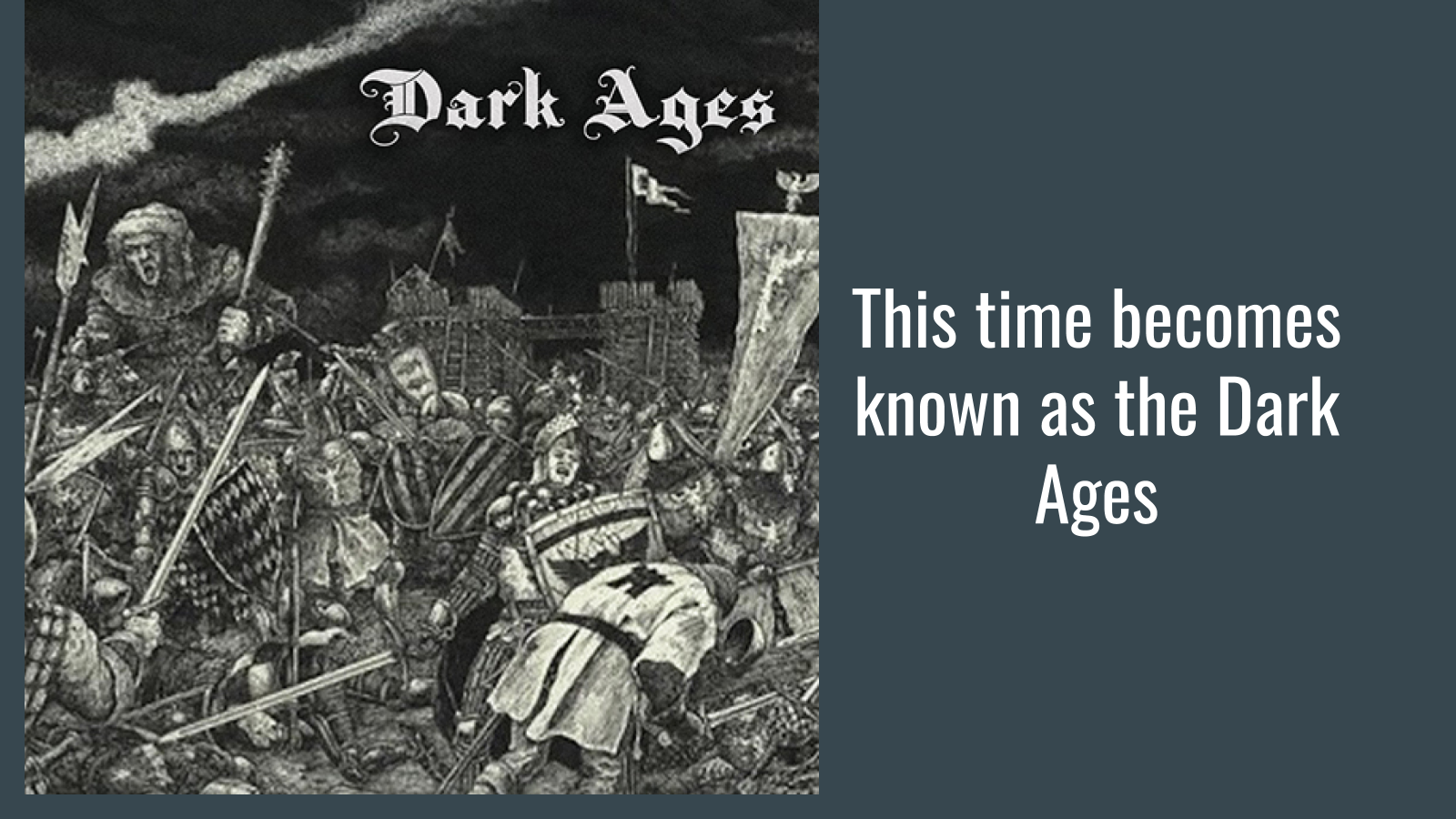 Slide 31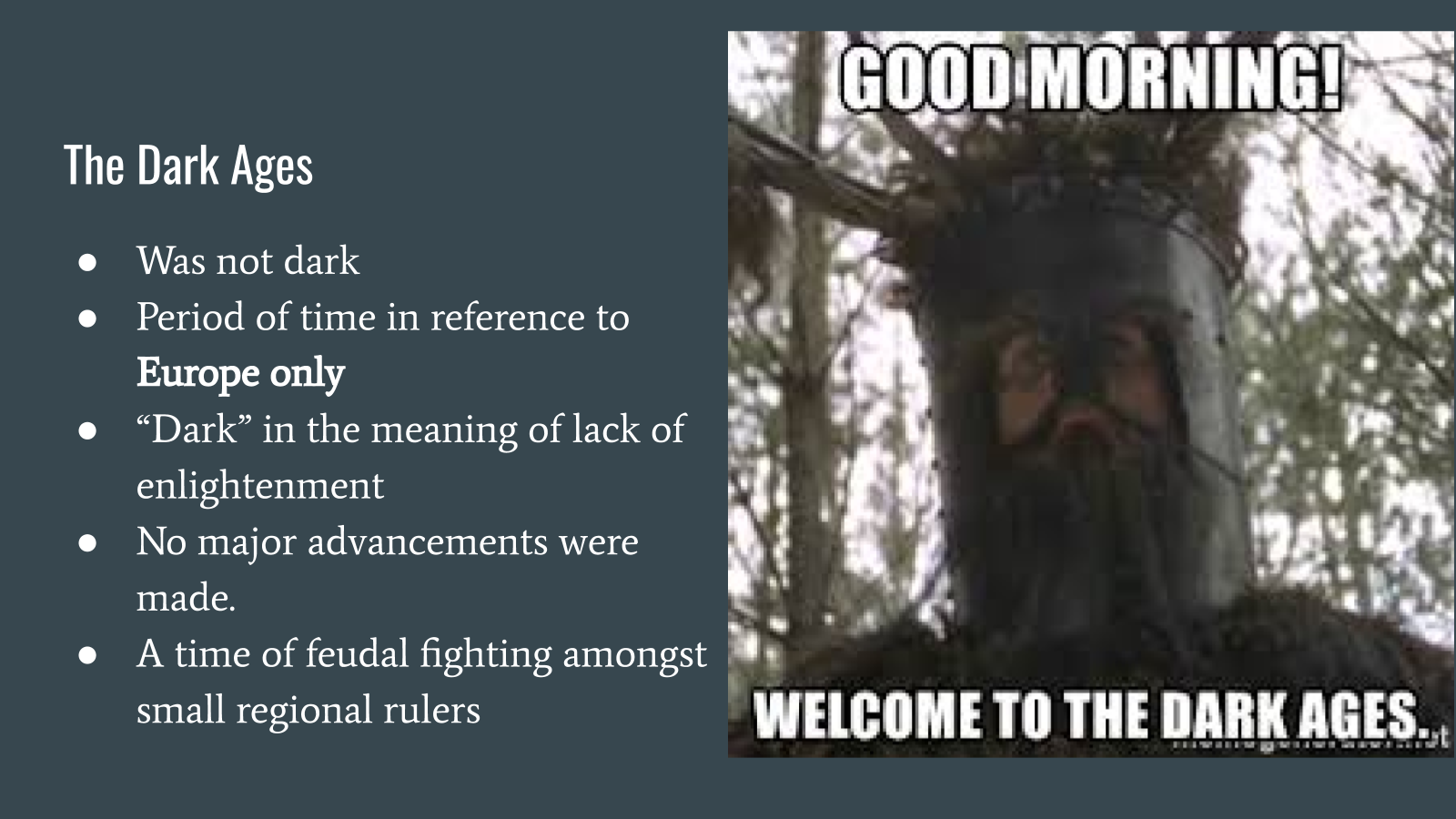 Slide 32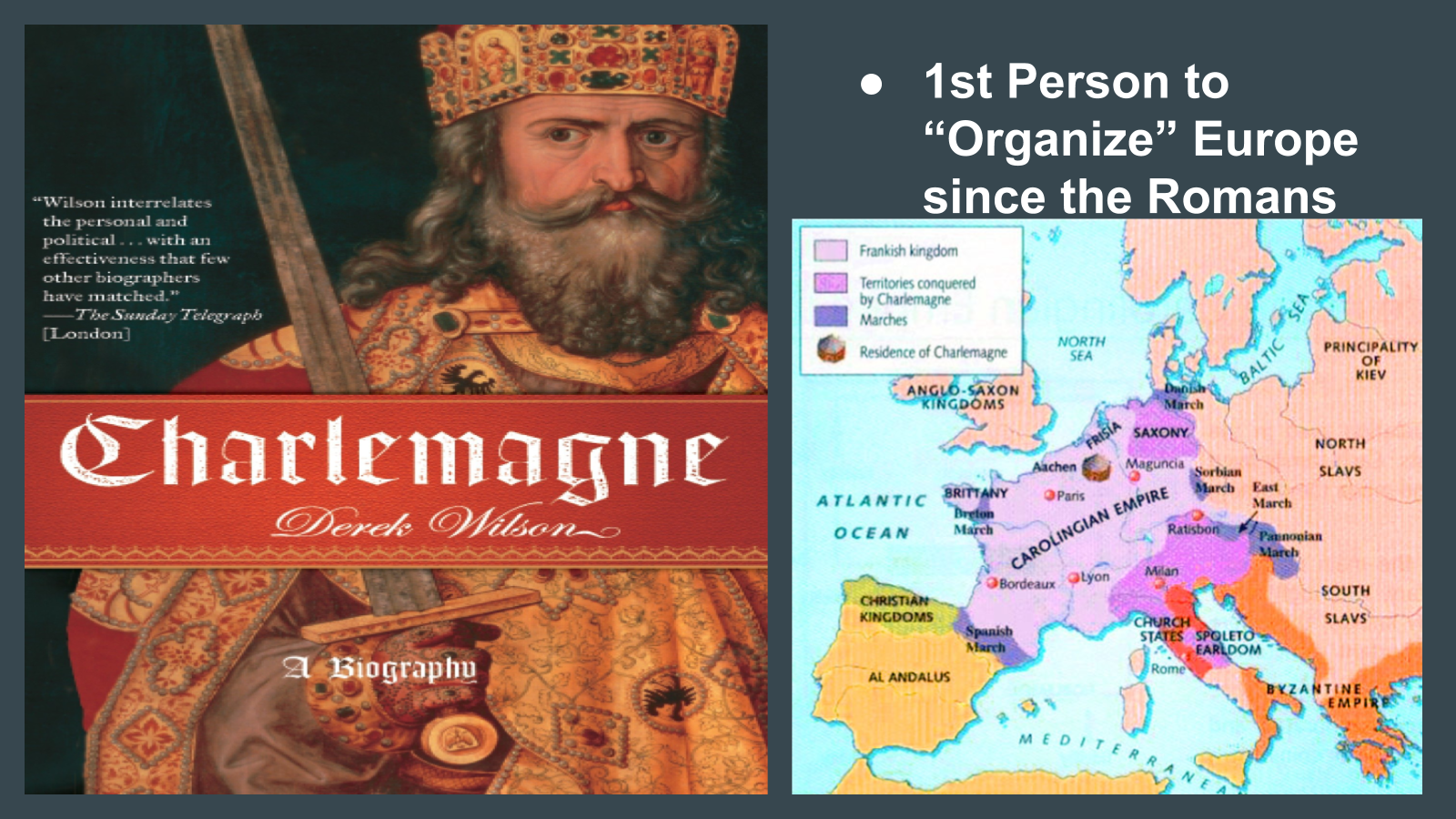 Slide 33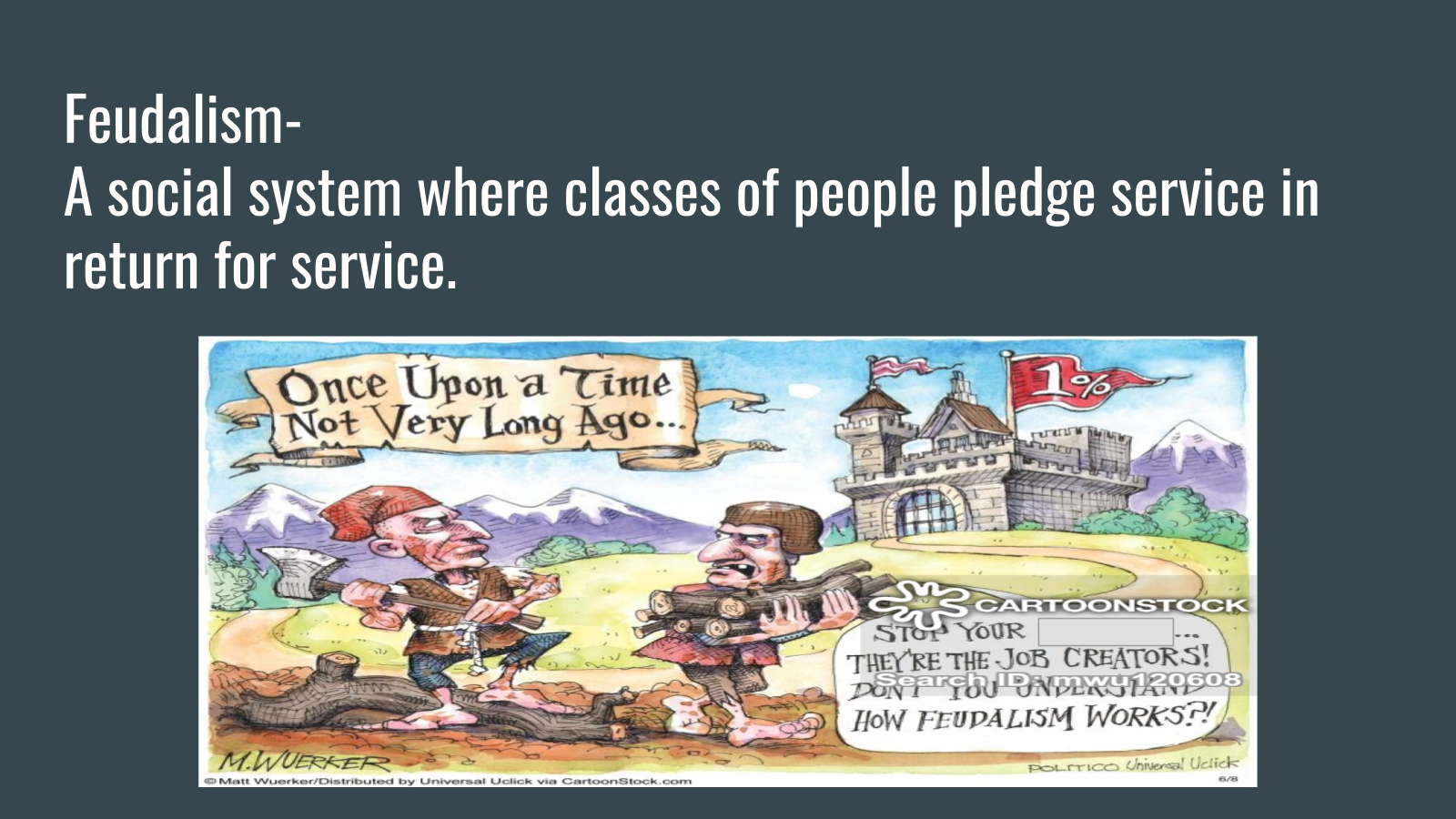 Slide 34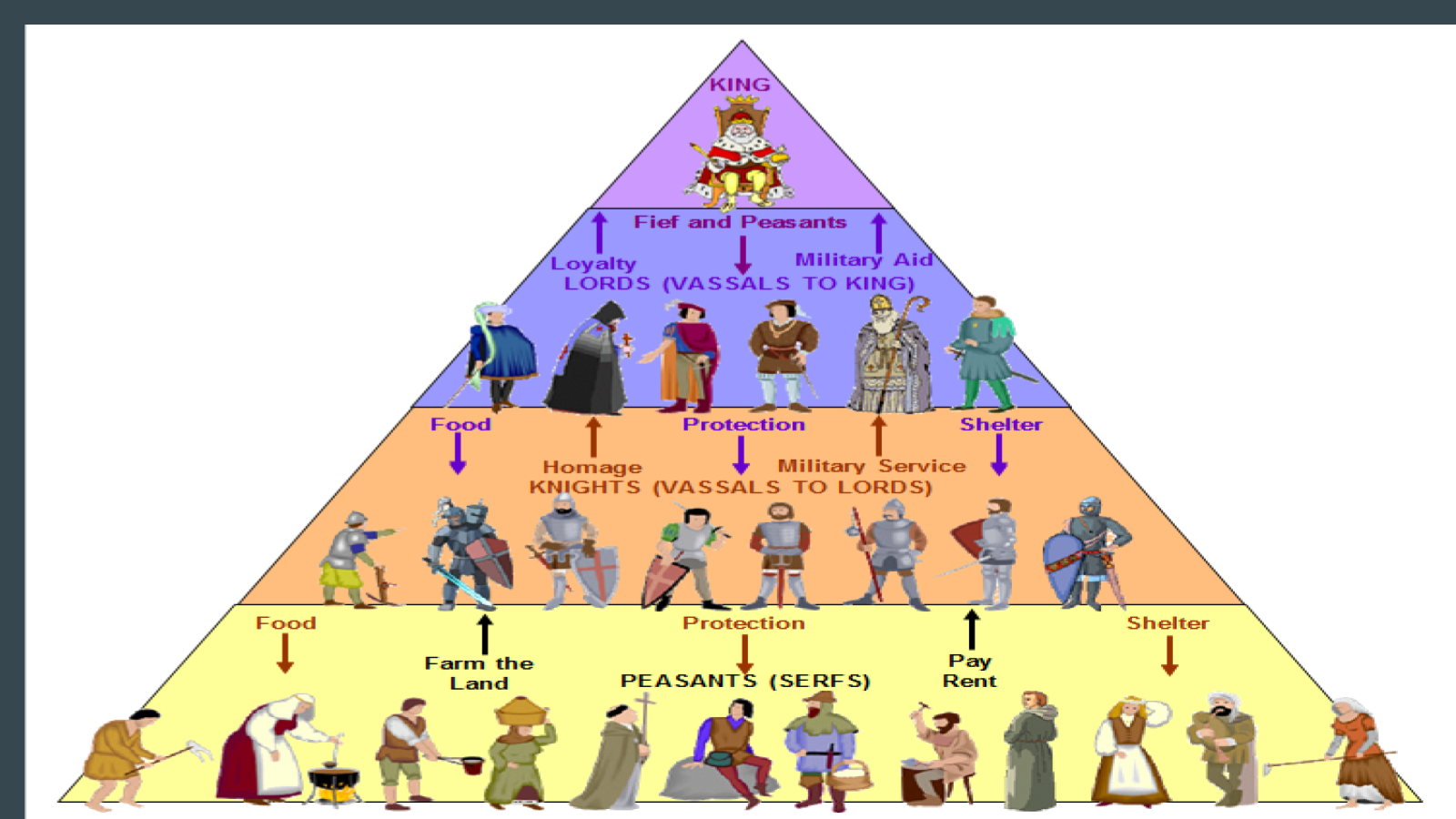 Slide 35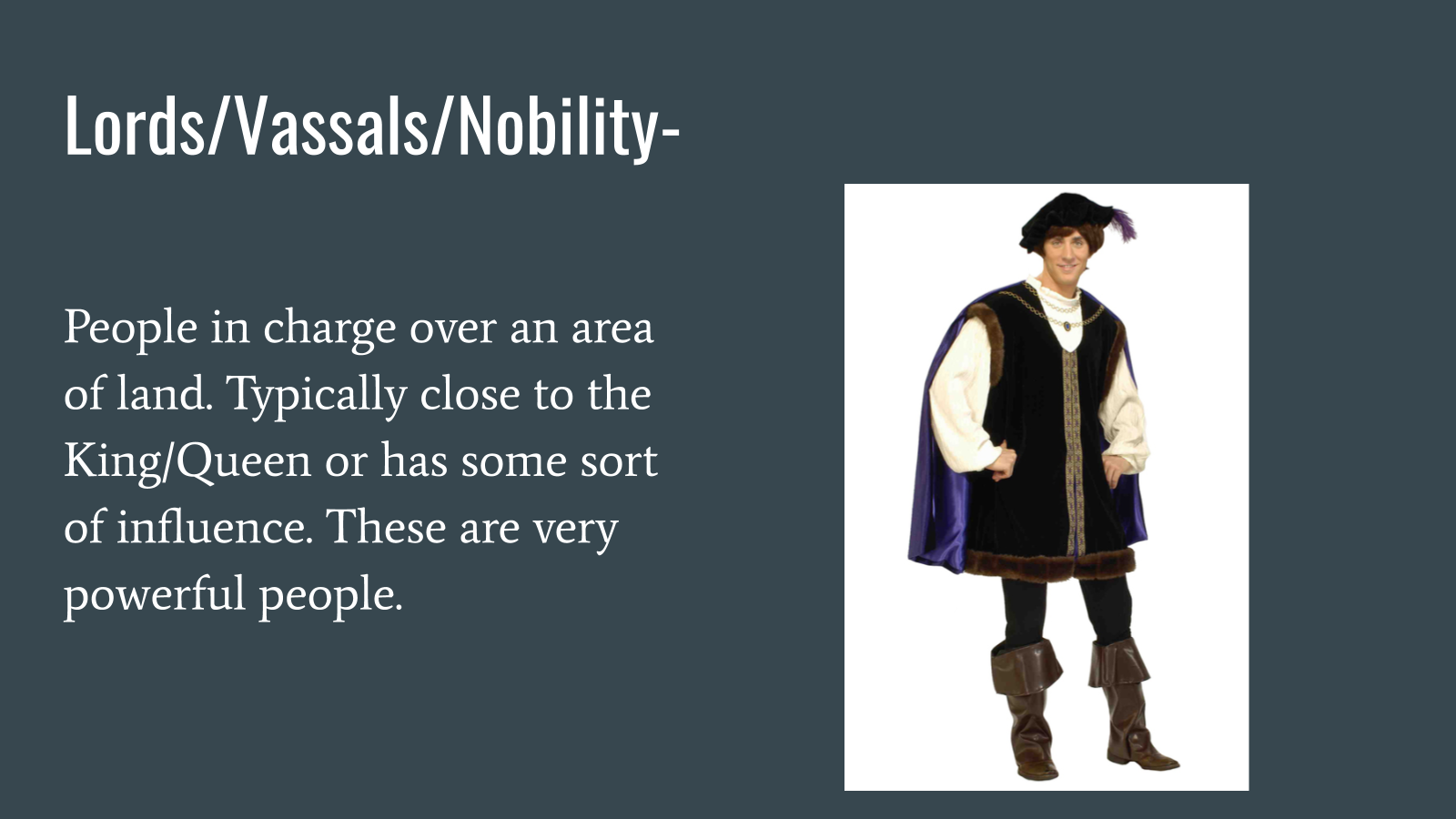 Slide 36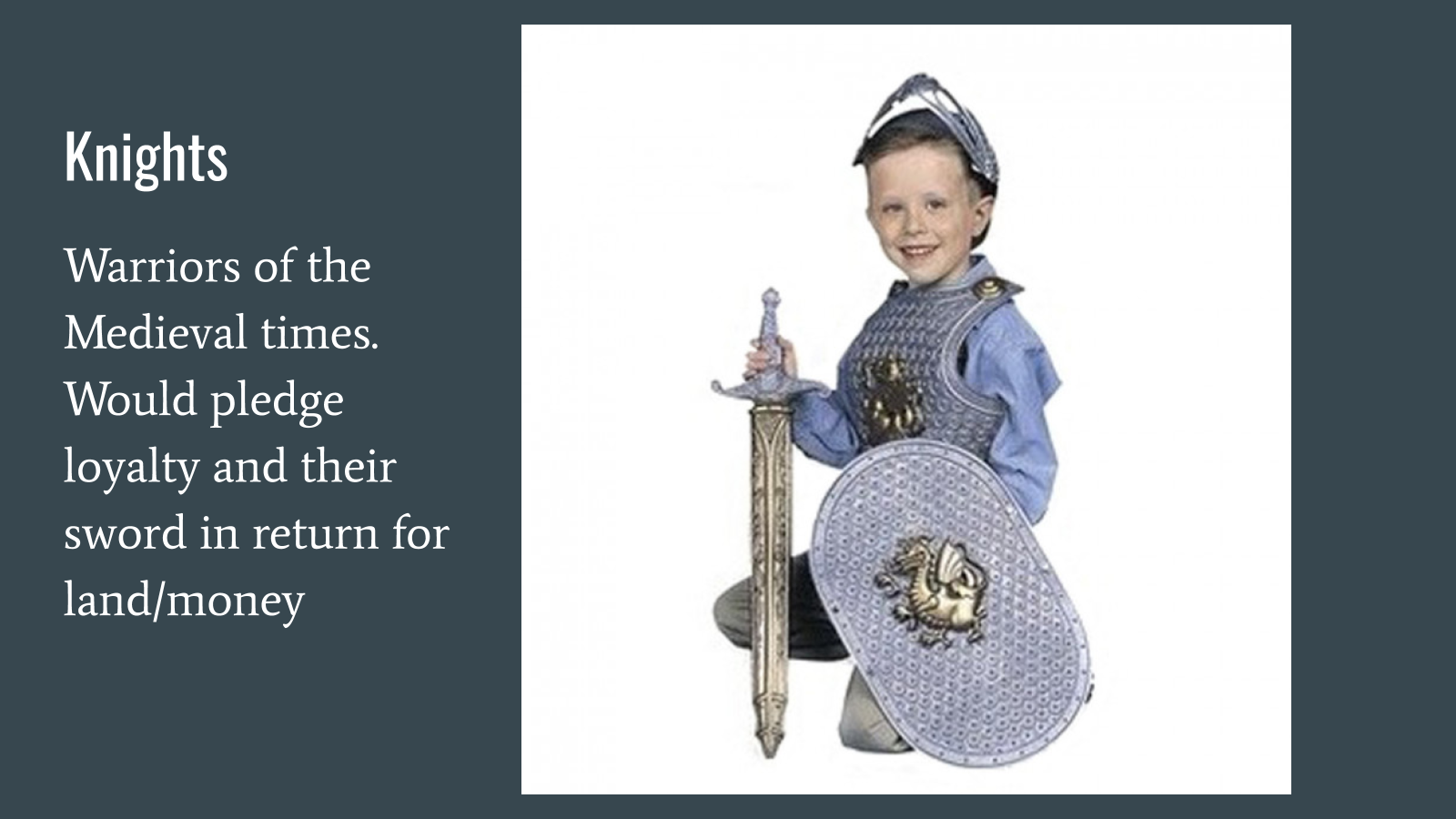 Slide 37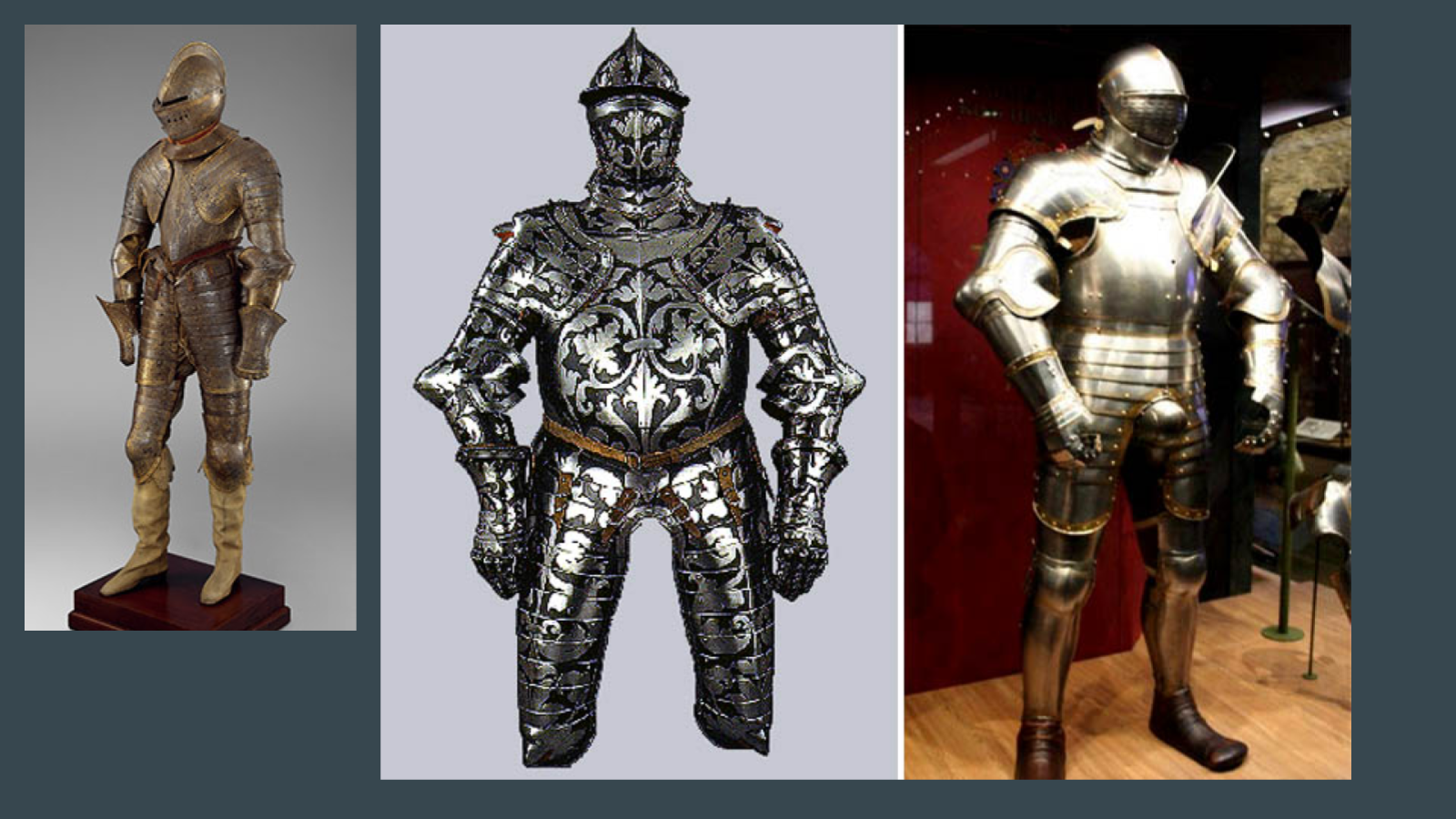 Slide 38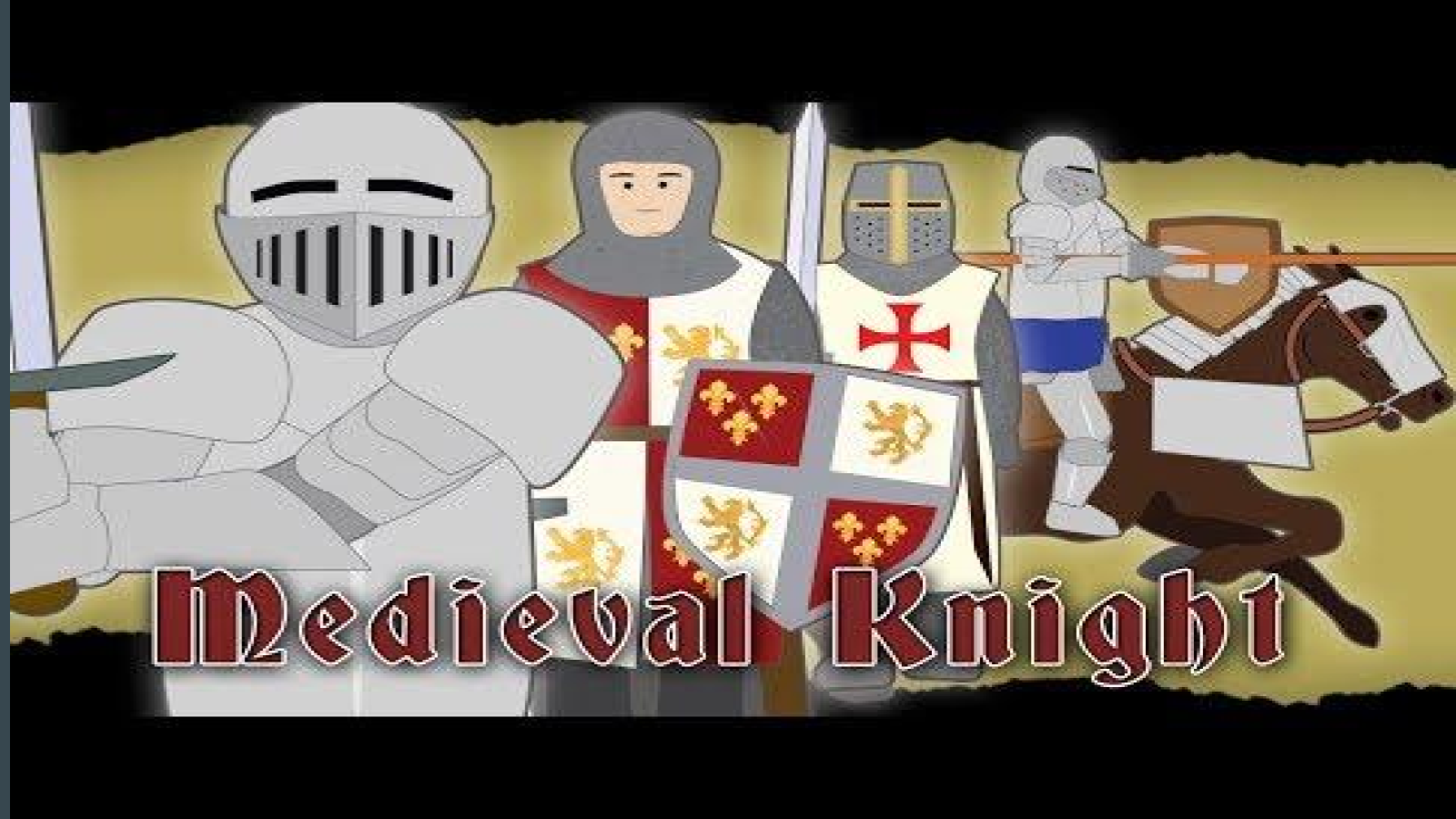 Link(s) on this slide:http://www.youtube.com/watch?v=pG0dMxybV_8Slide 39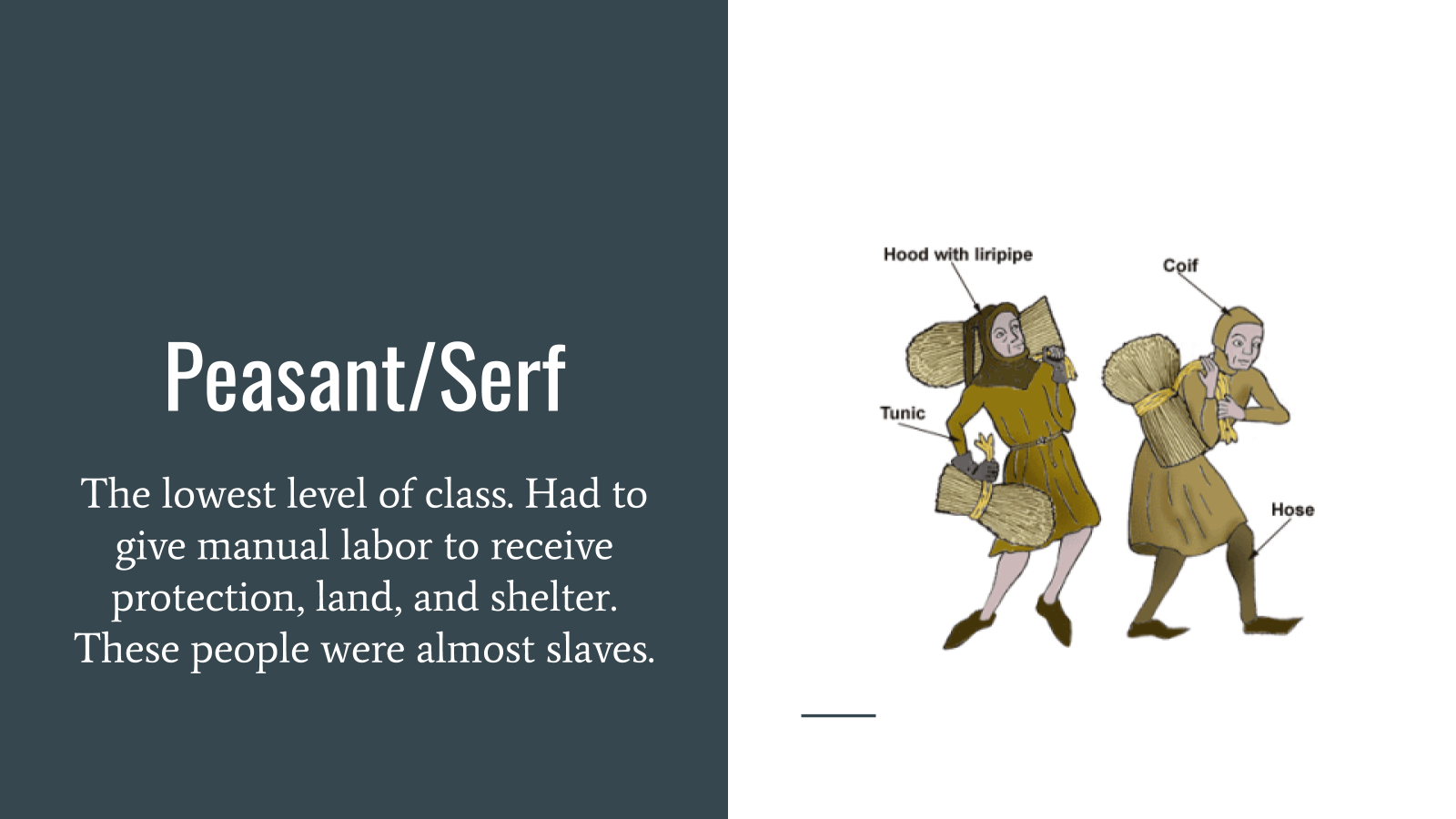 Slide 40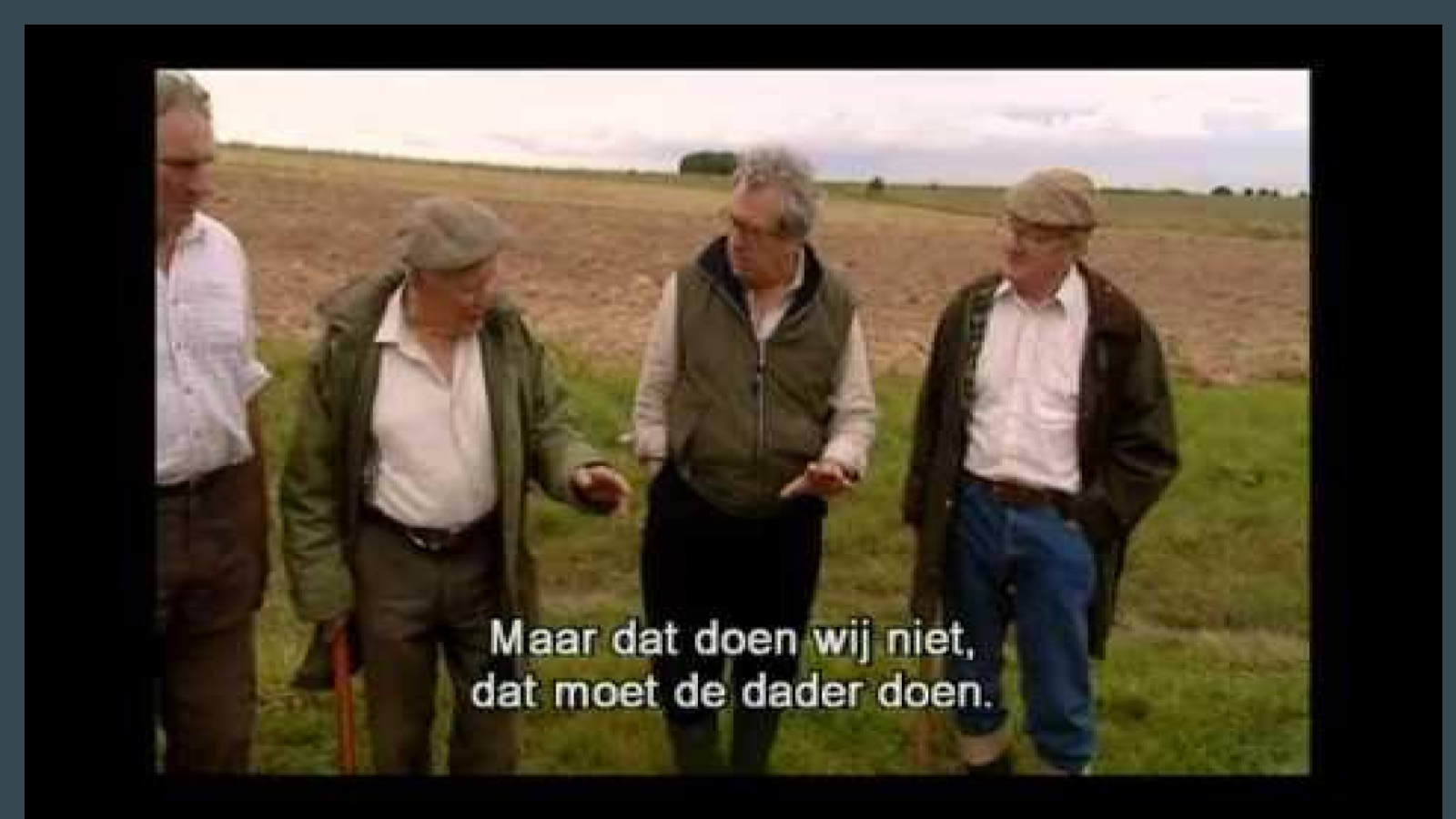 Link(s) on this slide:http://www.youtube.com/watch?v=TKu8Zlg8dtESlide 41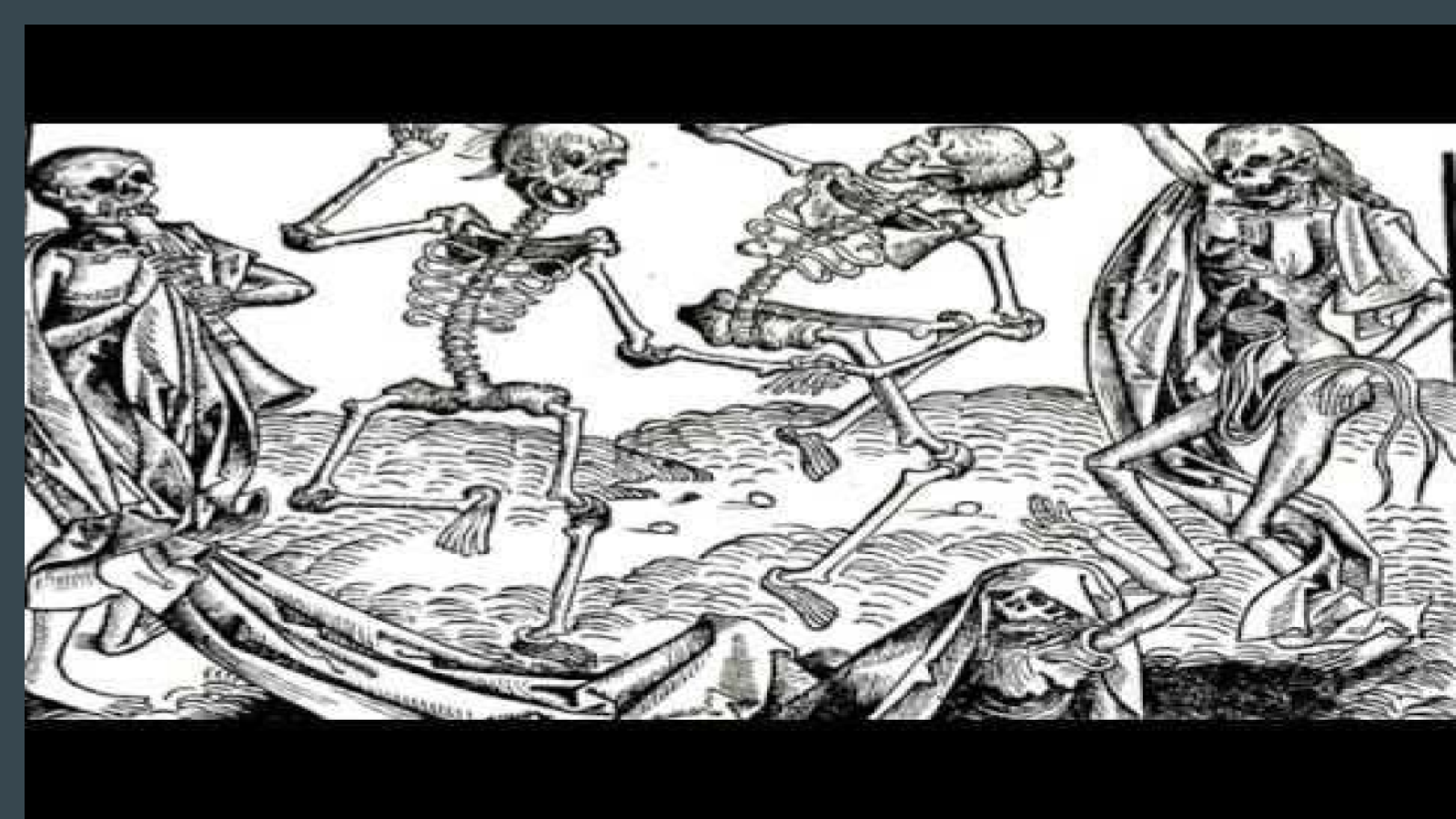 Link(s) on this slide:http://www.youtube.com/watch?v=Y0E62fiv6mkSlide 42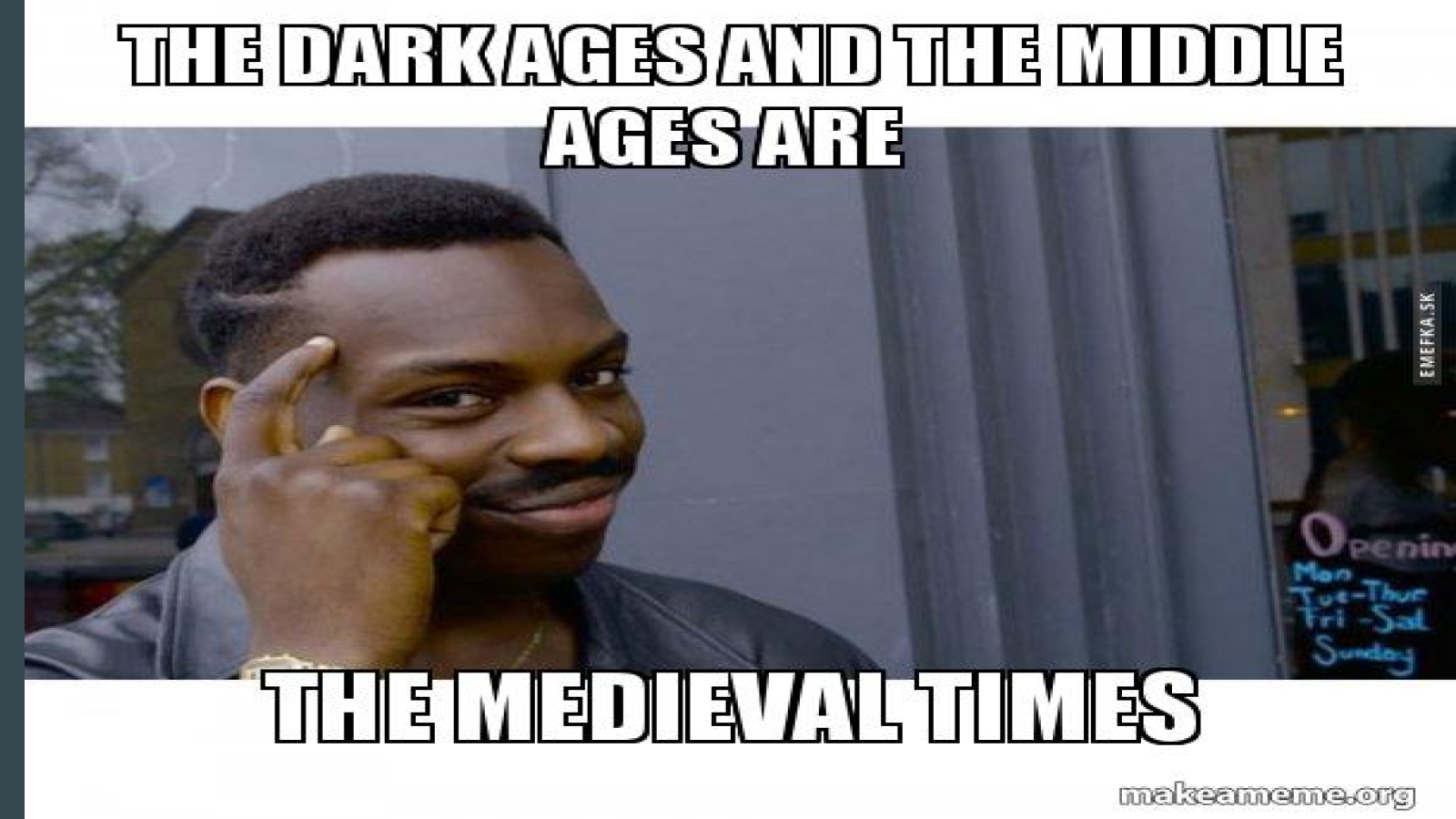 